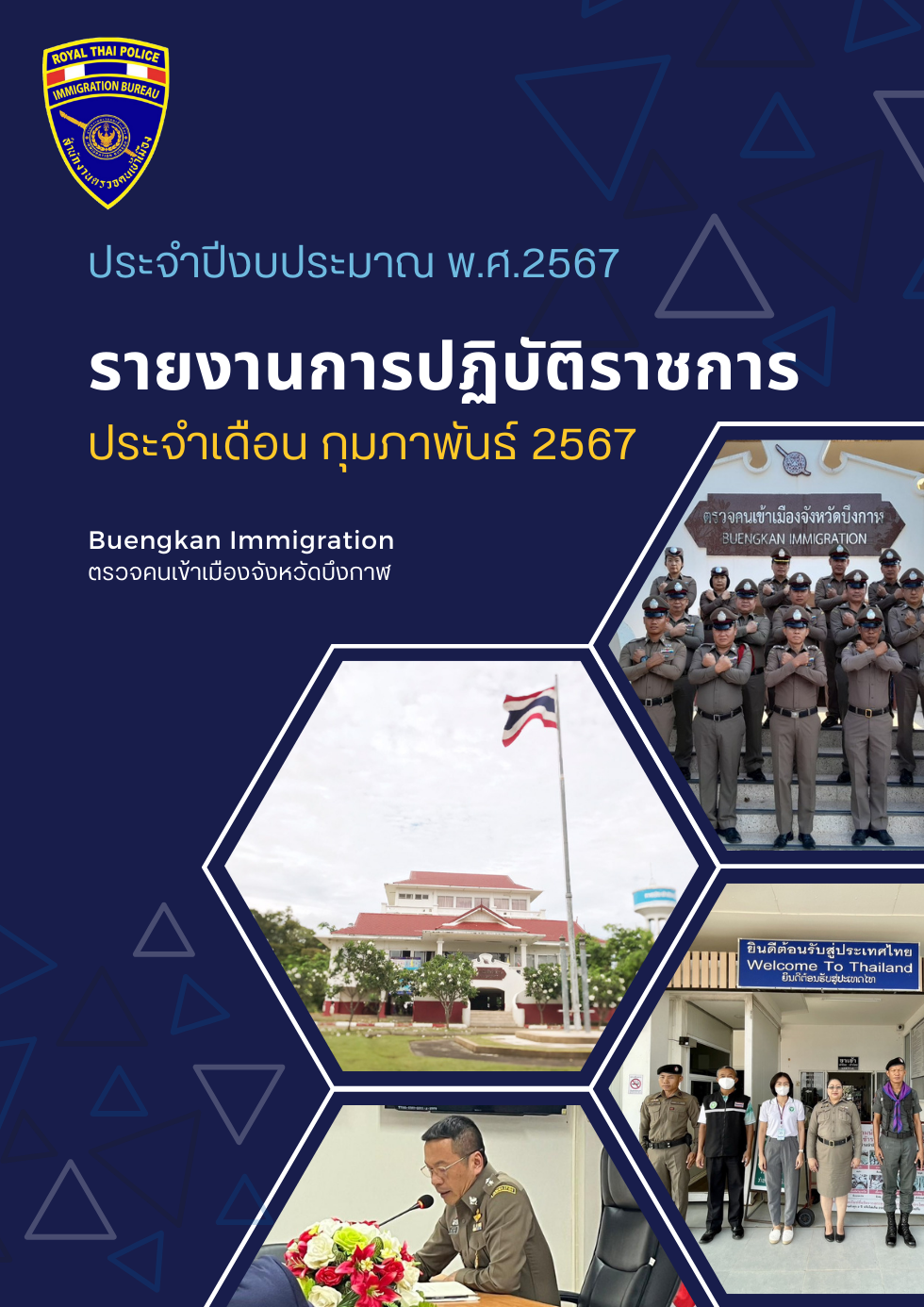 สารบัญรายงานการปฏิบัติราชการ ประจำเดือนกุมภาพันธ์ 2567											 	   1. งานสืบสวนปราบปราม.................................................................................................................  12. งานบริการคนต่างด้าว...................................................................................................................  93. งานตรวจบุคคลและยานพาหนะ................................................................................................... 174. งานอำนวยการ/ธุรการ.................................................................................................................. 23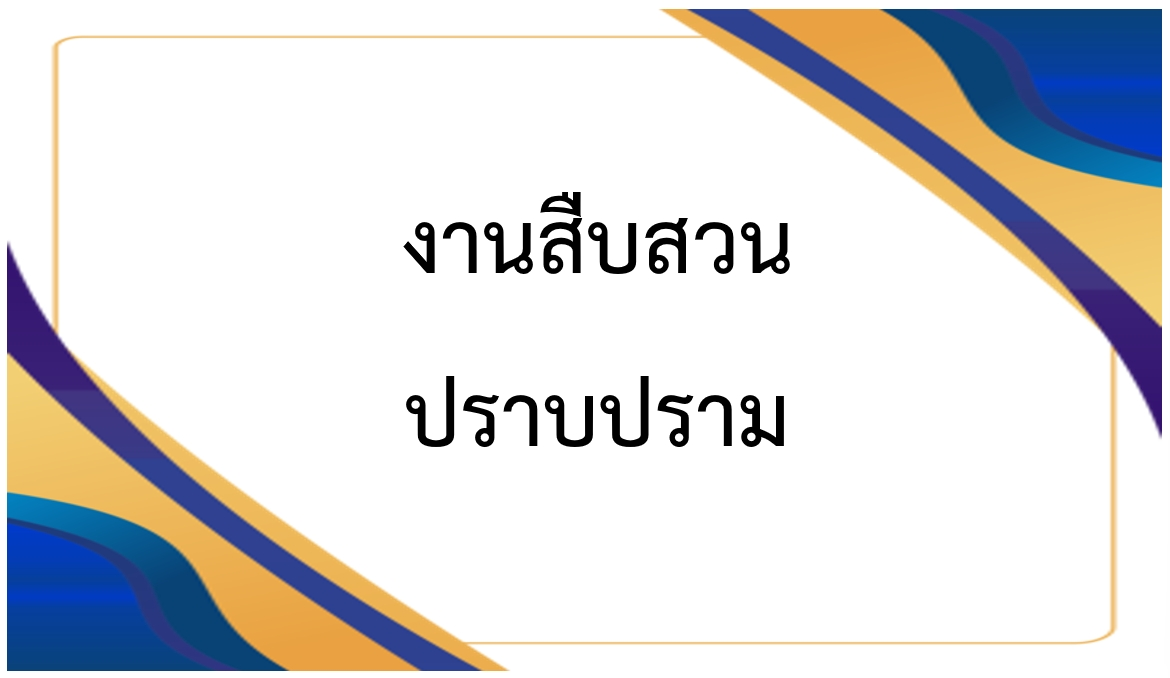 รายงานการปฏิบัติราชการประจำเดือนกุมภาพันธ์ 2567ประจำปีงบประมาณ พ.ศ.2567ตรวจคนเข้าเมืองจังหวัดบึงกาฬ1. งานสืบสวนปราบปราม ข้อมูลผลการปฏิบัติ สถิติการดำเนินคดีผู้กระทำความผิดตามพระราชบัญญัติคนเข้าเมือง พ.ศ.2522การหลบหนีเข้าเมือง						 9	รายการอยู่เกินกำหนดอนุญาต (จับกุม)				 2	รายการแจ้งที่พักอาศัยตาม ม.37 (จับกุม)				 -	รายการแจ้งที่พักอาศัยตาม ม.38 (จับกุม)				 3	รายการนำหรือพาหรืออุปการะช่วยเหลือ				 -	รายการให้ที่พักอาศัย ซ่อนเร้น ช่วยเหลือ				 - 	รายนายจ้างรับคนต่างด้าวเข้าทำงานโดยไม่ได้รับอนุญาต		 -	รายการประกอบอาชีพโดยไม่ได้รับอนุญาต				 -	รายอื่น ๆ							 -	รายรวม							14	รายสถิติการออกตรวจป้องกันการกระทำความผิดในพื้นที่รับผิดชอบX-ray พื้นที่เสี่ยง/คนต่างด้าวกลุ่มเสี่ยง			        174	ครั้งตรวจการแจ้งที่พัก						58	ครั้งสุ่มตรวจการยื่นคำขออยู่ต่อ					58	รายสำรวจจัดทำข้อมูลท้องถิ่น					58	ครั้งพบปะเยี่ยมเยียนคนต่างด้าว					58	ครั้งวันที่ 5 กุมภาพันธ์ 2567 ตม.จว.บึงกาฬ ได้จับกุมผู้ต้องหา ราย นายธวัชชัย หรือ อาร์ต ขาวสร้อย อายุ 33 ปี  ที่อยู่เลขที่ 109 ม.7 ต.โนนสมบูรณ์ อ.เมืองบึงกาฬ จว.บึงกาฬ ข้อหา เสพและจำหน่ายยาเสพติดให้โทษประเภท 1 (ยาบ้า) โดยมีไว้ในความครอบครองเพื่อจำหน่ายอันก่อให้เกิดการแพร่กระจายในกลุ่มประชาชน ของกลาง ยาบ้า 109 เม็ด นำตัวผู้ต้องหาพร้อมของกลางส่งพนักงานสอบสวน สภ.เมืองบึงกาฬ ดำเนินคดีตามกฎหมายต่อไป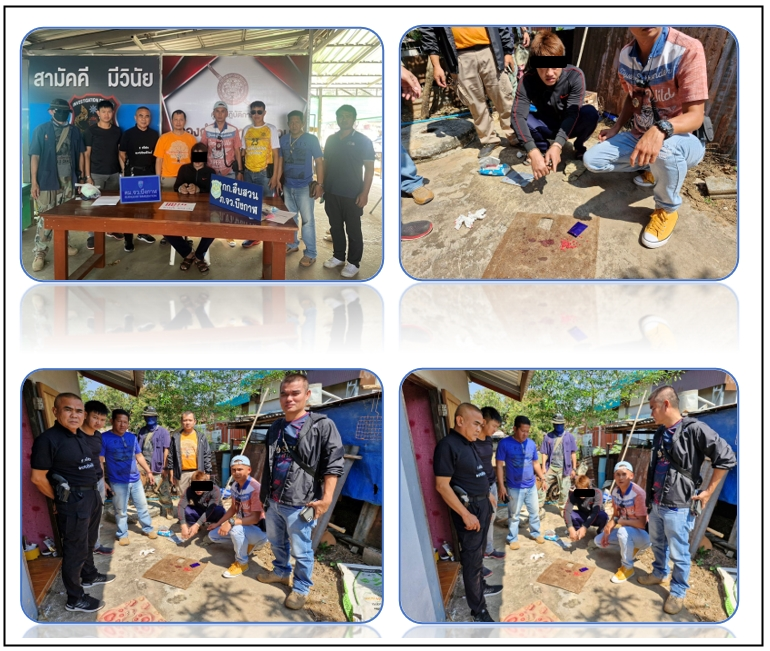 วันที่ 15 กุมภาพันธ์ 2567 ตม.จว.บึงกาฬ ได้จับกุมผู้ต้องหาราย นายลิขิต หรือ ปี้ ผาวัล อายุ 38 ปี ที่อยู่เลขที่ 143 ม.3 ต.โนนสมบูรณ์ อ.เมืองบึงกาฬ จว.บึงกาฬ ข้อหา เสพและจำหน่ายยาเสพติดให้โทษประเภท 1 (ยาบ้า) โดยมีไว้ในความครอบครองเพื่อจำหน่ายอันก่อให้เกิดการแพร่กระจายในกลุ่มประชาชน ของกลาง ยาบ้า 436 เม็ด นำตัวผู้ต้องหาพร้อมของกลางส่งพนักงานสอบสวน สภ.เมืองบึงกาฬ ดำเนินคดีตามกฎหมายต่อไป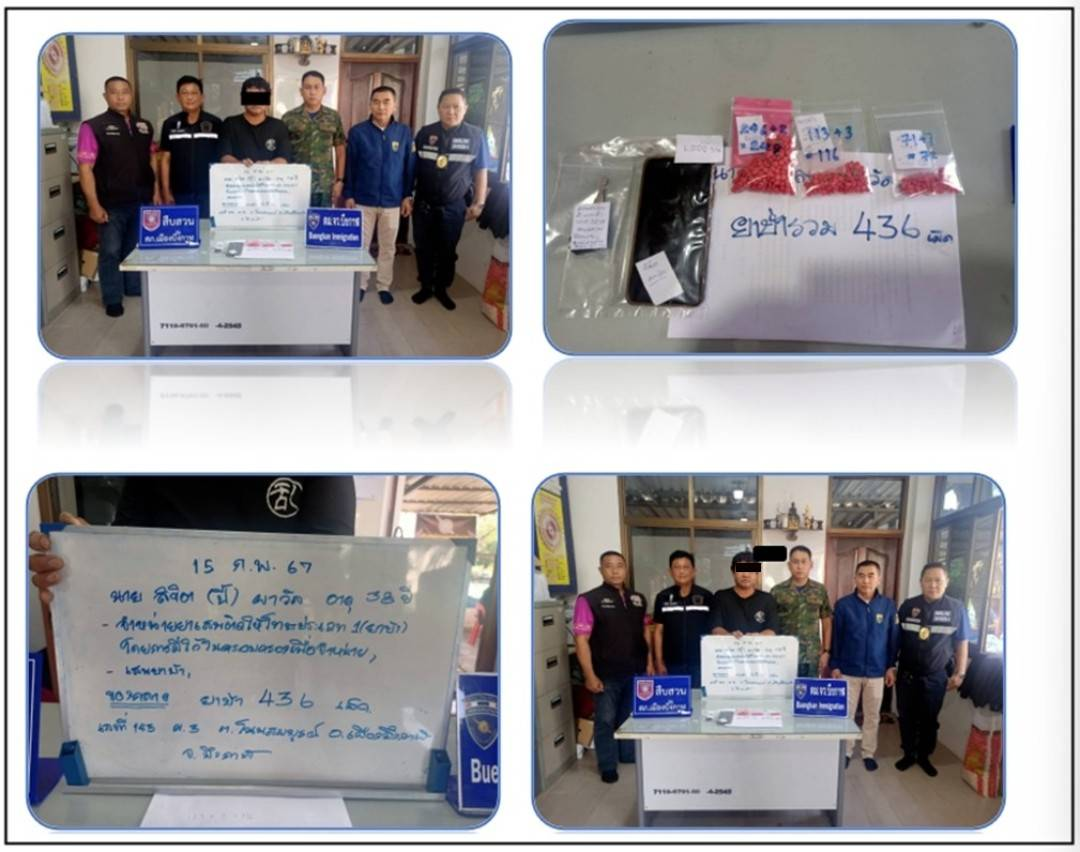 วันที่ 15 กุมภาพันธ์ 2567 ตม.จว.บึงกาฬ ได้จับกุมบุคคลต่างด้าวสัญชาติลาว จำนวน 3 ราย ดังนี้ 1.นางแค สอนคำ อายุ 30 ปี 2.นางส้อย มุกวิไล อายุ 20 ปี 3.นางไผ่ เลืองแสง อายุ 19 ปี ราษฎรบ้านนาหลวง เมืองปากกระดิ่ง แขวงบอลิคำไซ สปป.ลาว  สถานที่จับกุม บริเวณริมถนนหมายเลข 222 บึงกาฬ-ปากคาด ต.วิศิษฐ์  อ.เมืองบึงกาฬ จว.บึงกาฬ หลบหนีเข้าเมือง ตาม ม.81 พ.ร.บ.คนเข้าเมือง 2522 ข้อหา เป็นคนต่างด้าวเข้ามาและอยู่ในราชอาณาจักรโดยไม่ได้รับอนุญาตผลักดันส่งกลับประเทศต้นทางต่อไป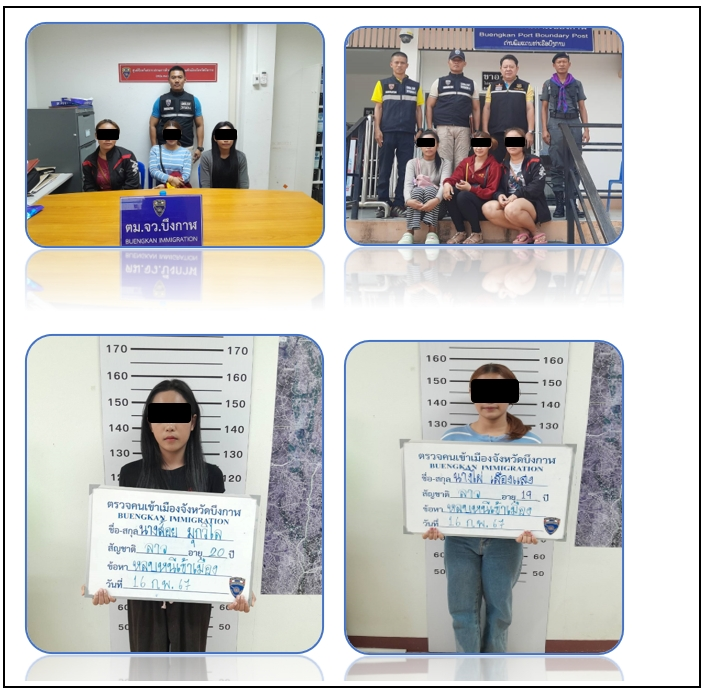 เมื่อวันที่ 19 กุมภาพันธ์ 2567 ตม.จว.บึงกาฬ ได้จับกุมผู้ต้องหาตามหมายจับราย นายภัทรนันท์ ปัญเสน อายุ 40 ปี บ้านเลขที่ 164/1 ม.2 ต.นาสิงห์ อ.ศรีวิไล จว.บึงกาฬ ฐานความผิด บุกรุกในเวลากลางคืน หมายจับศาลจังหวัดบึงกาฬ ที่ 310/2566 ลงวันที่ 5 ธันวาคม 2566 นำตัวผู้ต้องหาส่งศาลจังหวัดบึงกาฬ ดำเนินคดีตามกฎหมายต่อไป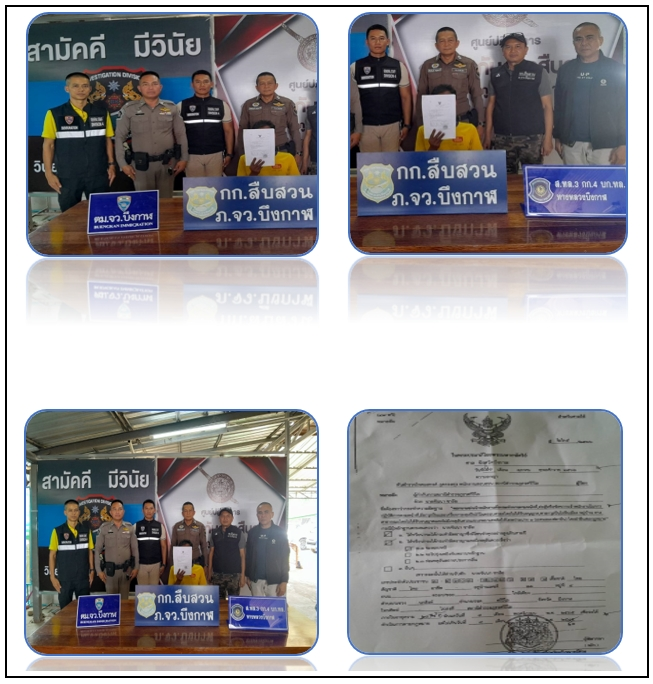 วันที่ 29 กุมภาพันธ์ 2567 ตม.จว.บึงกาฬ ได้จับกุมบุคคลต่างด้าวสัญชาติญี่ปุ่น จำนวน 1 ราย ดังนี้ 1.MR.MIZUHO TAKAHASHI อายุ 52 สถานที่จับกุม บ้านเลขที่ 184 ม.5 ต.โซ่  อ.โซ่พิสัย จว.บึงกาฬ อยู่เกินกำหนดอนุญาต (overstay)  เป็นความผิดตาม ม.81 พ.ร.บ.คนเข้าเมือง 2522 ข้อหา เป็นคนต่างด้าวเข้ามาและอยู่ในราชอาณาจักรโดยการอนุญาตสิ้นสุด นำตัวส่ง กก.3 บก.สส.สตม. ผลักดันส่งกลับประเทศต้นทางต่อไป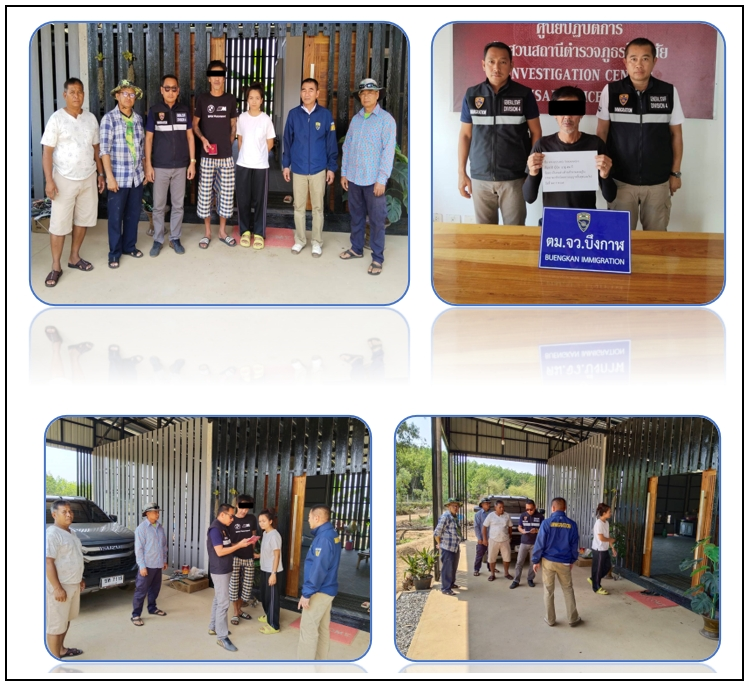 วันที่ 9 ก.พ.67 เจ้าหน้าที่ชุดสืบสวน ตม.จว.บึงกาฬ ได้ออกตรวจสอบในพื้นที่เพื่อจัดเก็บข้อมูลท้องถิ่น และได้พบปะเยี่ยมเยียนคนต่างด้าว ราย MR.CLAUS JUERGEN DREXL  อายุ ๕๗ ปี สัญชาติ GERMAN  บ้านเลขที่ ๒๐๕ ม.๑๘ ต.เซกา อ.เซกา จว.บึงกาฬ ซึ่งยื่นคำร้องขออยุ่ต่อในราชอาณาจักร เหตุผลเพื่อใช้ชีวิตบั้นปลาย พร้อมทั้งตรวจสอบการแจ้งที่พักอาศัยตามมาตรา 37, มาตรา 38 ผลการปฏิบัติเป็นไปด้วยความเรียบร้อย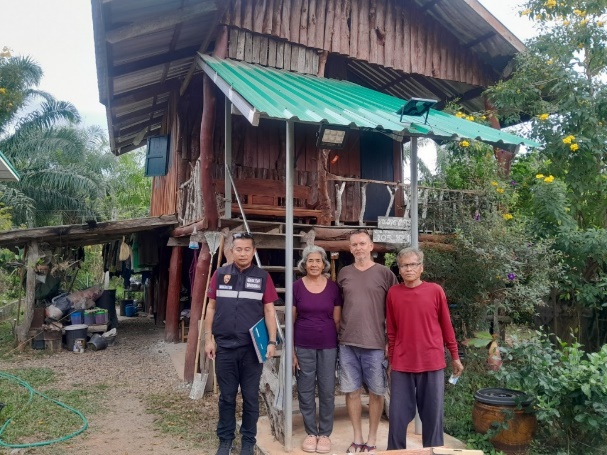 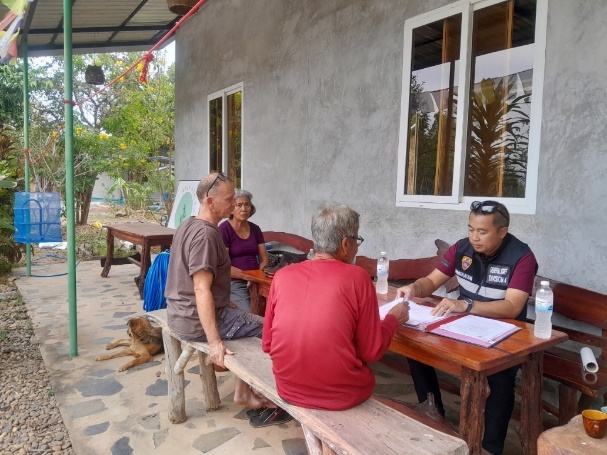 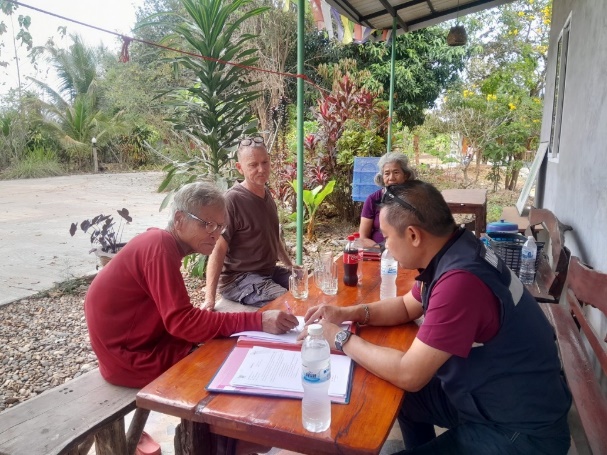 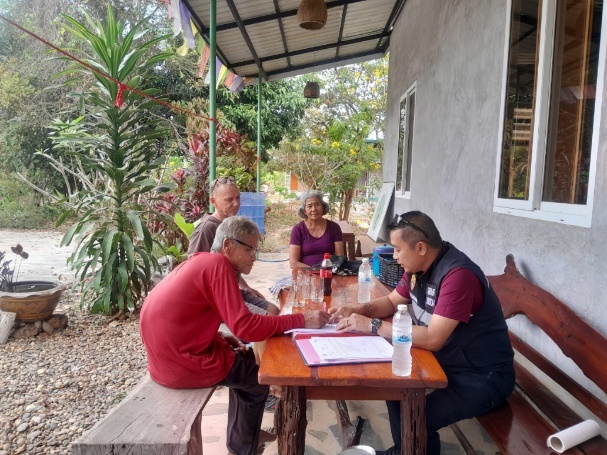 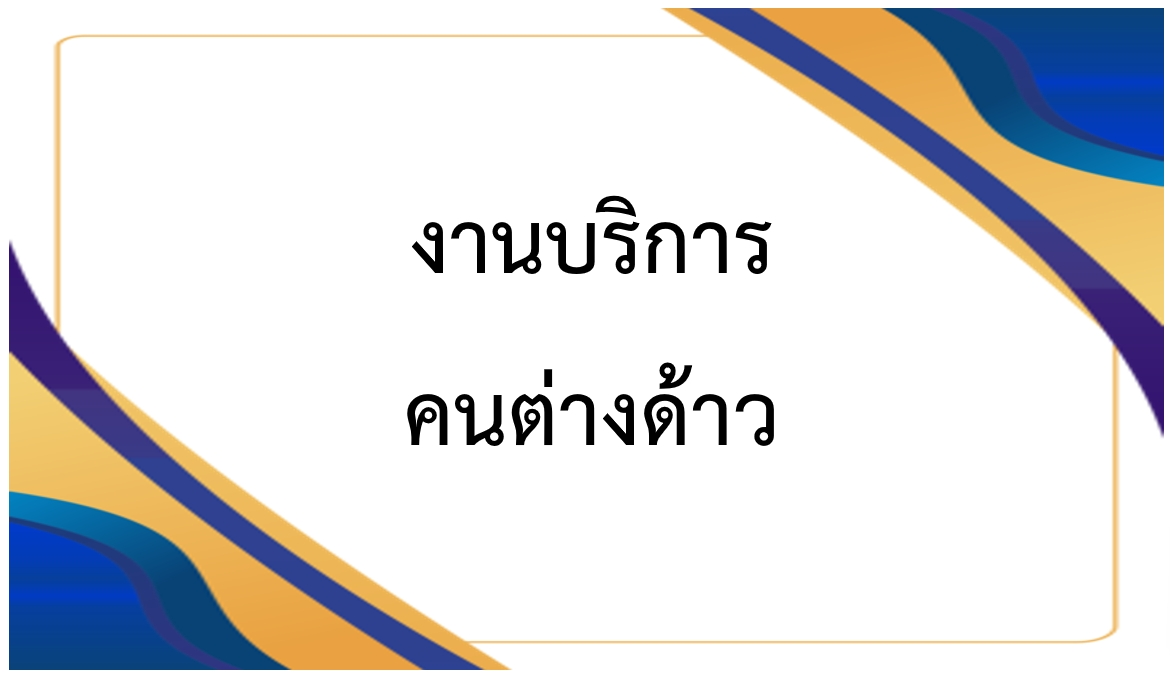 รายงานการปฏิบัติราชการประจำเดือนกุมภาพันธ์ 2567ประจำปีงบประมาณ พ.ศ.2567ตรวจคนเข้าเมืองจังหวัดบึงกาฬ2. งานบริการคนต่างด้าวข้อมูลผลการปฏิบัติ สถิติการดำเนินคดีผู้กระทำความผิดตามพระราชบัญญัติคนเข้าเมือง พ.ศ.2522การอยู่เกินกำหนดอนุญาต (ปรับ)				 -	รายการแจ้งที่พักอาศัยตาม ม.37 (ปรับ)				 5	รายการแจ้งที่พักอาศัยตาม ม.38 (ปรับ)				 9	รายรวม							14	รายสถิติการให้บริการและการอนุญาตประเภทต่างๆการขออยู่ต่อในราชอาณาจักร				        189	รายการขอรับ/ขอเปลี่ยนประเภทการตรวจลงตรา			 3	รายการสงวนสิทธิ์ฯ Re-entry				          36	รายการรายงานตัว 90 วันของคนต่างด้าว			        546	รายการแจ้งรับคนต่างด้าวเข้าพักอาศัยตาม ม.38		        450	รายรวม						     1,224	รายวันที่ 19 ก.พ.67 เจ้าหน้าที่งานบริการคนต่างด้าว ตม.จว.บึงกาฬ รับคำร้อง กรณีขอรับการตรวจลงตรา  NON-O เพื่อใช้ชีวิตบั้นปลาย ชื่อ MR.PETER HERMAN Y VAN DER ZANDEN  อายุ 62 ปี สัญชาติ BELGIAN และวันที่ 21 ก.พ.67 รับคำร้อง กรณีขอรับการตรวจลงตราเป็น NON-O เพื่ออุปการะบุตรสัญชาติไทย ชื่อ MRS.PHIMCHAY MANIVANH อายุ 31 ปี  สัญชาติ LAO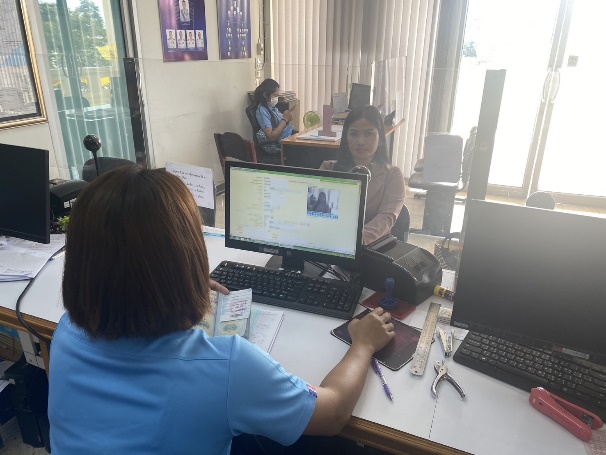 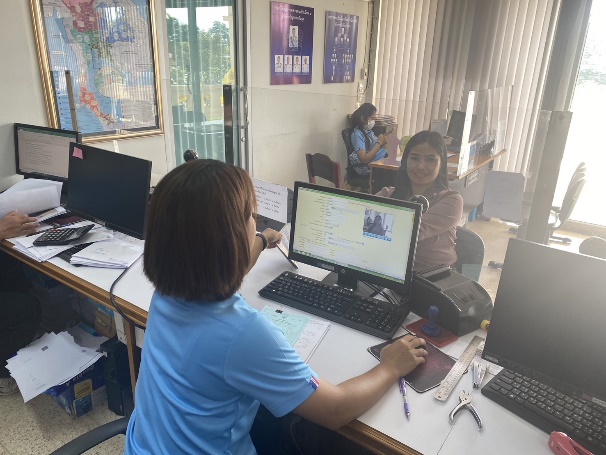 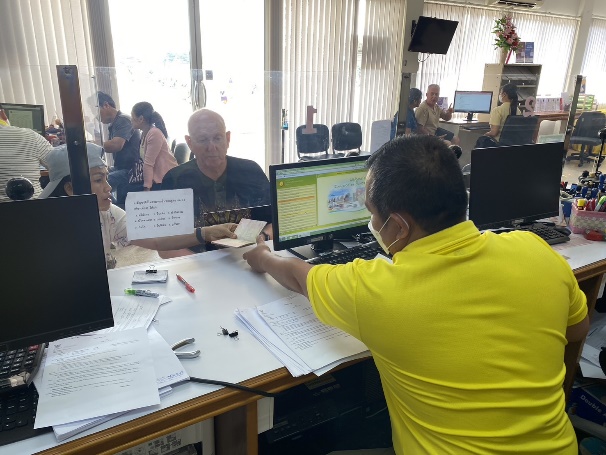 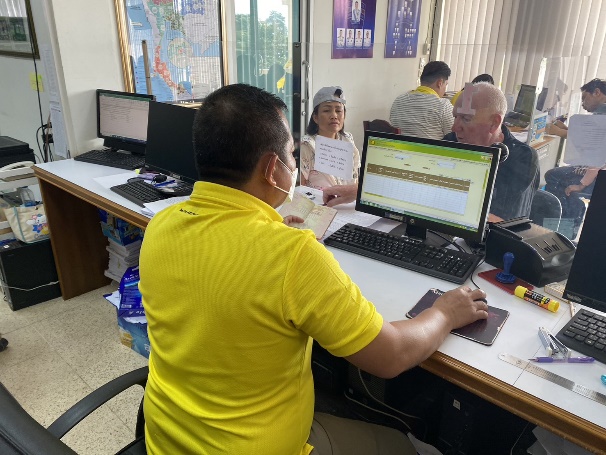 วันที่ 1 – 29 กุมภาพันธ์ 2567 ในทุกวันเปิดทำการ (ยกเว้นวันหยุดราชการ) เวลา 08.30 – 16.30 น. เจ้าหน้าที่งานบริการคนต่างด้าว ได้ให้บริการประชาสัมพันธ์ รับคำร้อง บันทึกข้อมูล ประทับตราอนุญาตแก่ประชาชนและคนต่างด้าวที่มาติดต่อราชการ รวมถึงการเปรียบเทียบปรับผู้กระทำความผิดตาม พ.ร.บ.คนเข้าเมือง พ.ศ.2522 การตอบข้อซักถามทางโทรศัพท์ และการอนุมัติการดำเนินการผ่านทางระบบอินเตอร์เน็ต เช่น การแจ้งรายงานตัว 90 วันออนไลน์ เป็นต้น 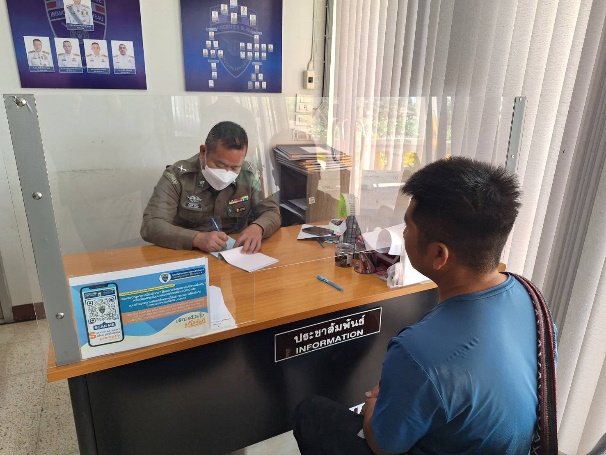 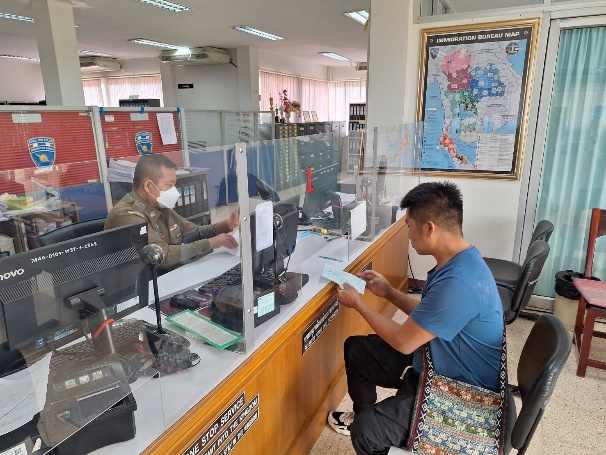 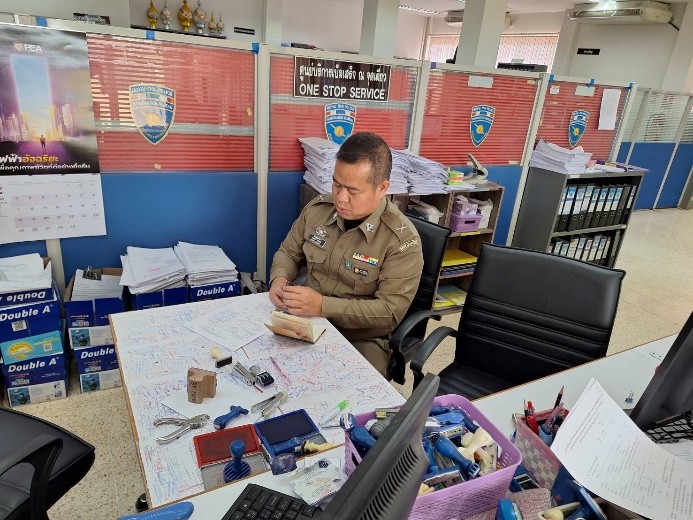 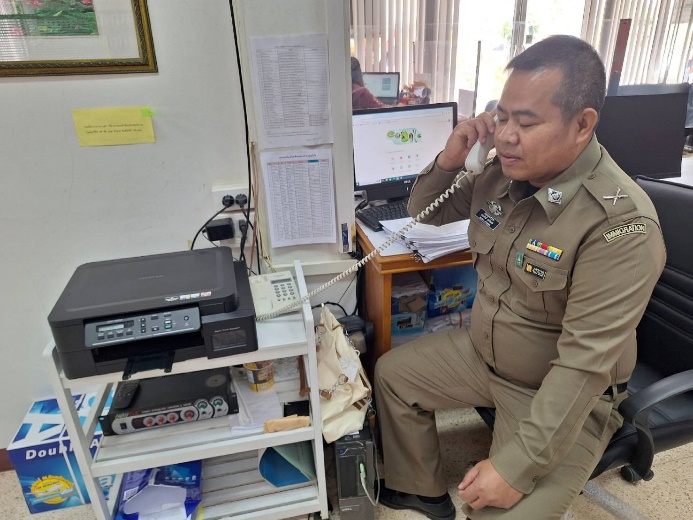 วันที่ 1 – 29 กุมภาพันธ์ 2567 ในทุกวันเปิดทำการ (ยกเว้นวันหยุดราชการ) เมื่อสิ้นสุดเวลาปฏิบัติงาน เจ้าหน้าที่งานบริการคนต่างด้าว จะทำการสรุปสถิติผลการปฏิบัติประจำวัน และรายงานผู้บังคับบัญชาทาง ทางแอพพลิเคชั่นไลน์ ในไลน์กลุ่ม ศปก.ตม.จว.บึงกาฬ เพื่อรวรวมจัดเก็บเป็นข้อมูลสถิติรายเดือนต่อไป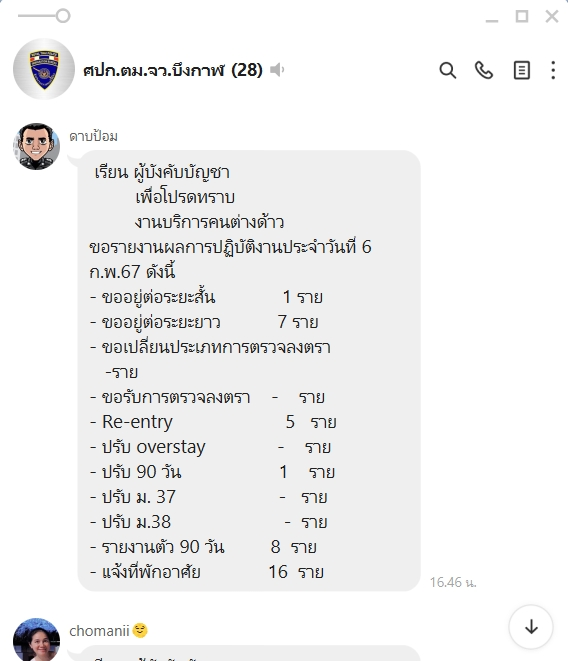 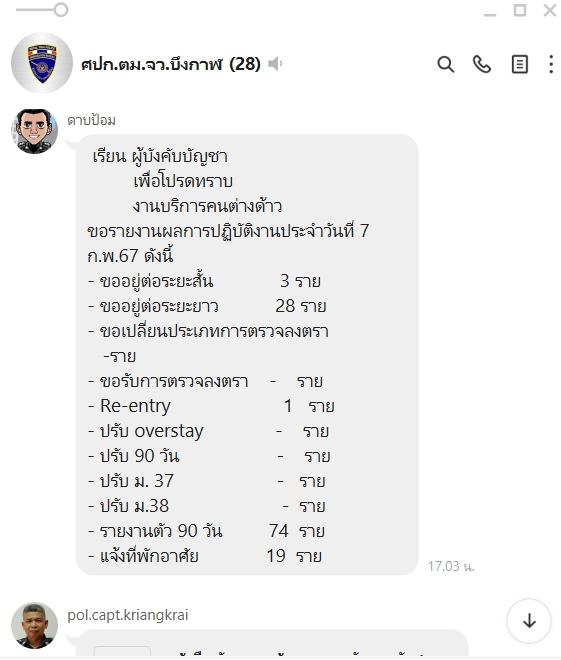 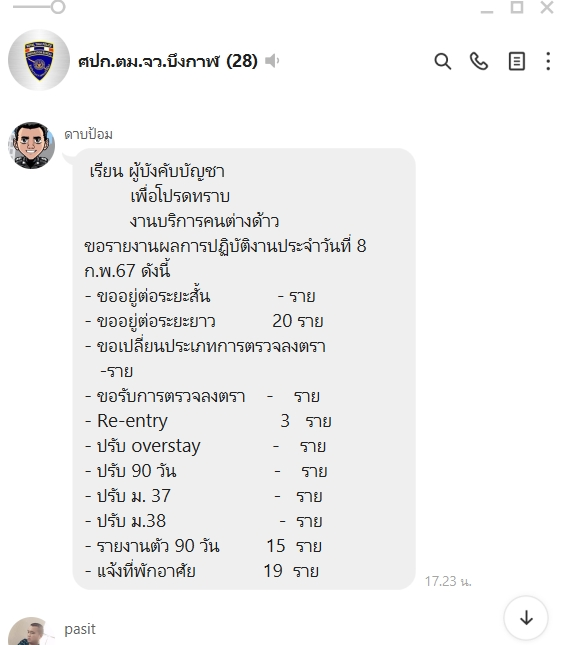 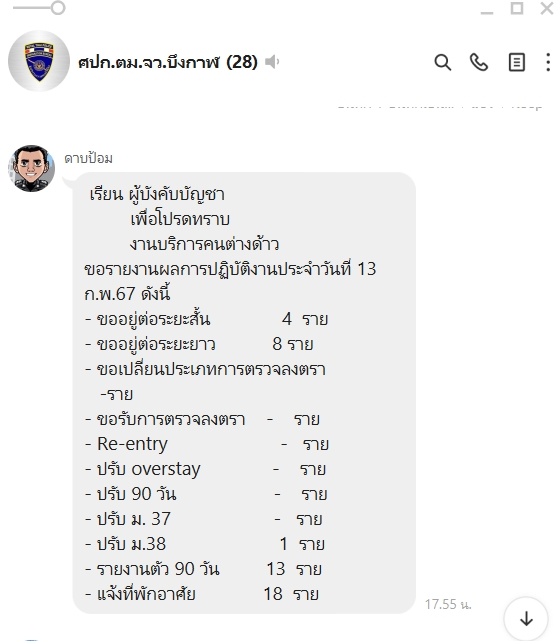 วันที่ 9 ก.พ.67 เจ้าหน้าที่งานบริการคนต่างด้าว ตม.จว.บึงกาฬ  ได้เปรียบเทียบปรับ MRS.BOUNXOU PHANMIXAY สัญชาติลาว เป็นเงิน 2,000 บาท (สองพันบาทถ้วน) ในความผิดตามมาตรา 76 แห่ง พ.ร.บ.คนเข้าเมือง พ.ศ.2522 โดยต้องหาว่า “เป็นคนต่างด้าว ไม่มารายงานตัวทุกระยะ 90 วัน” ตามเลขคดีที่ 25/2567 ใบเสร็จรับเงินเล่มที่ 4962 เลขที่ 072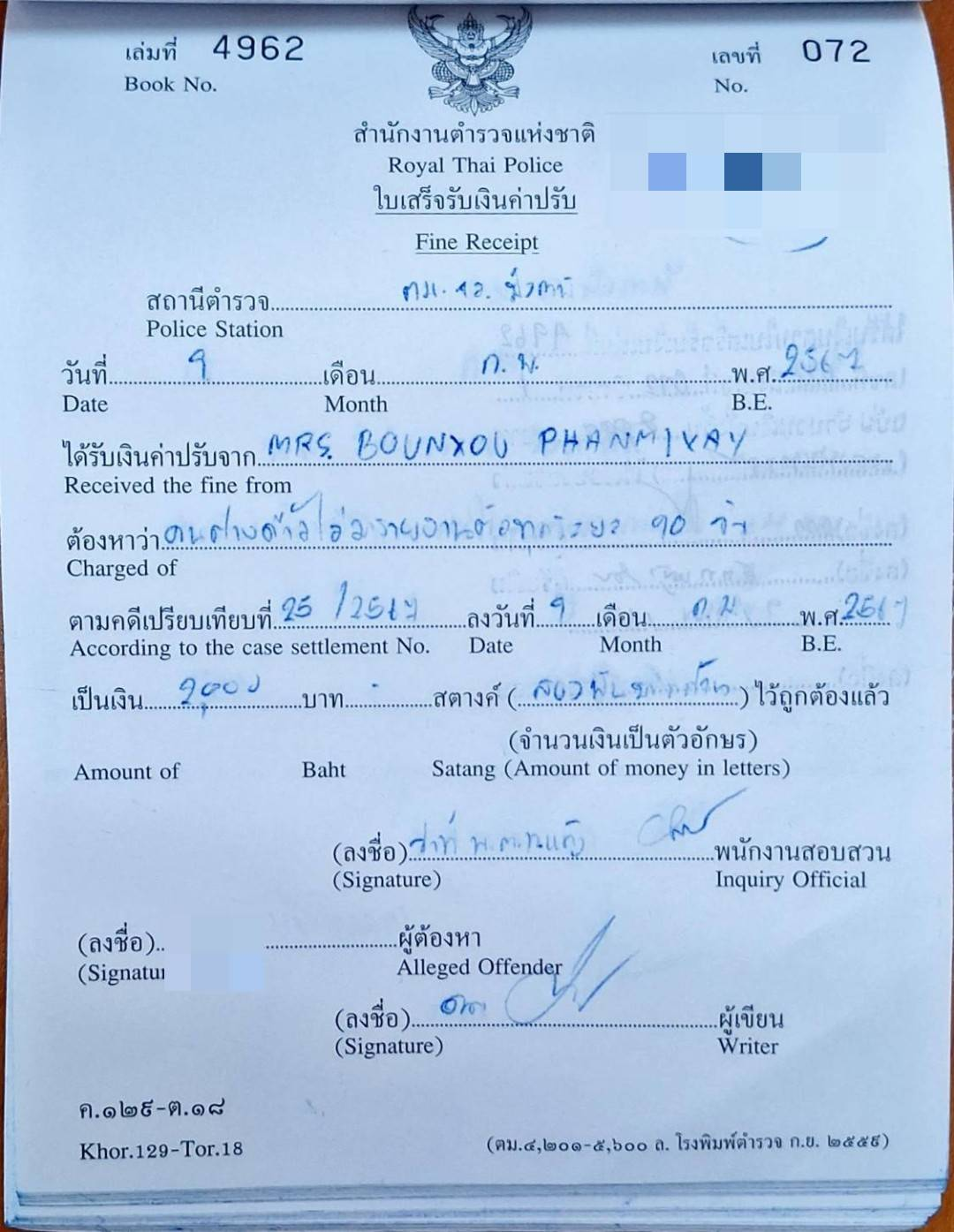 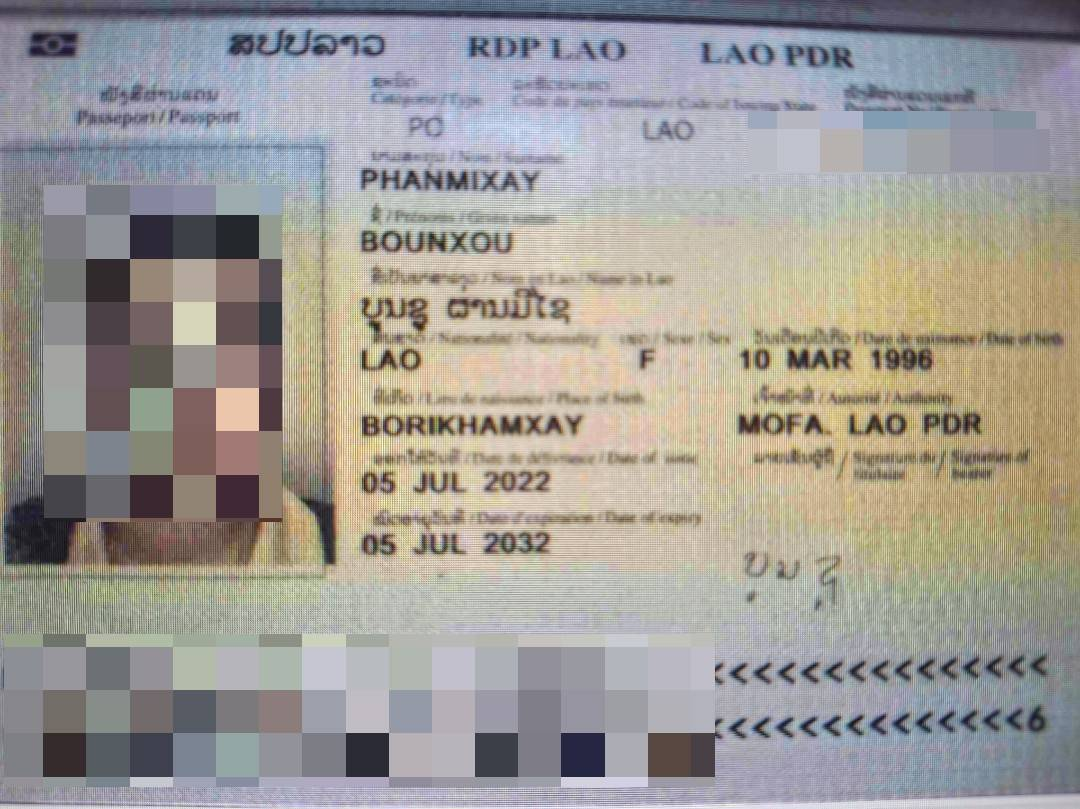 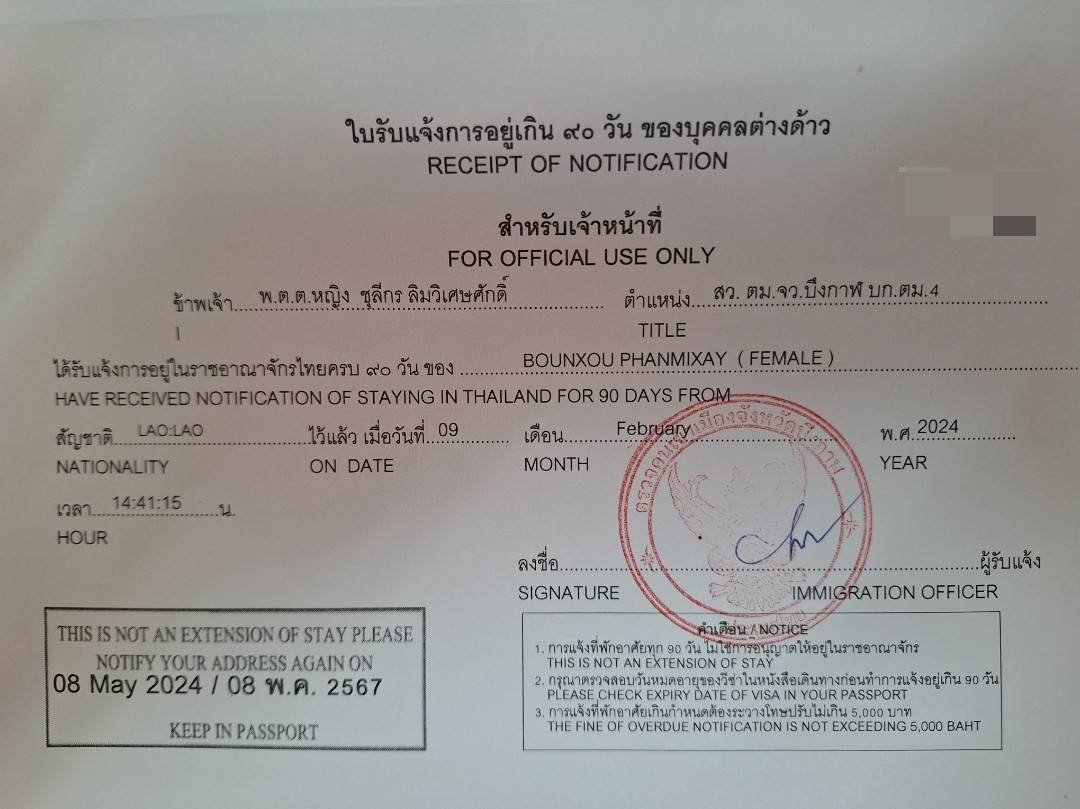 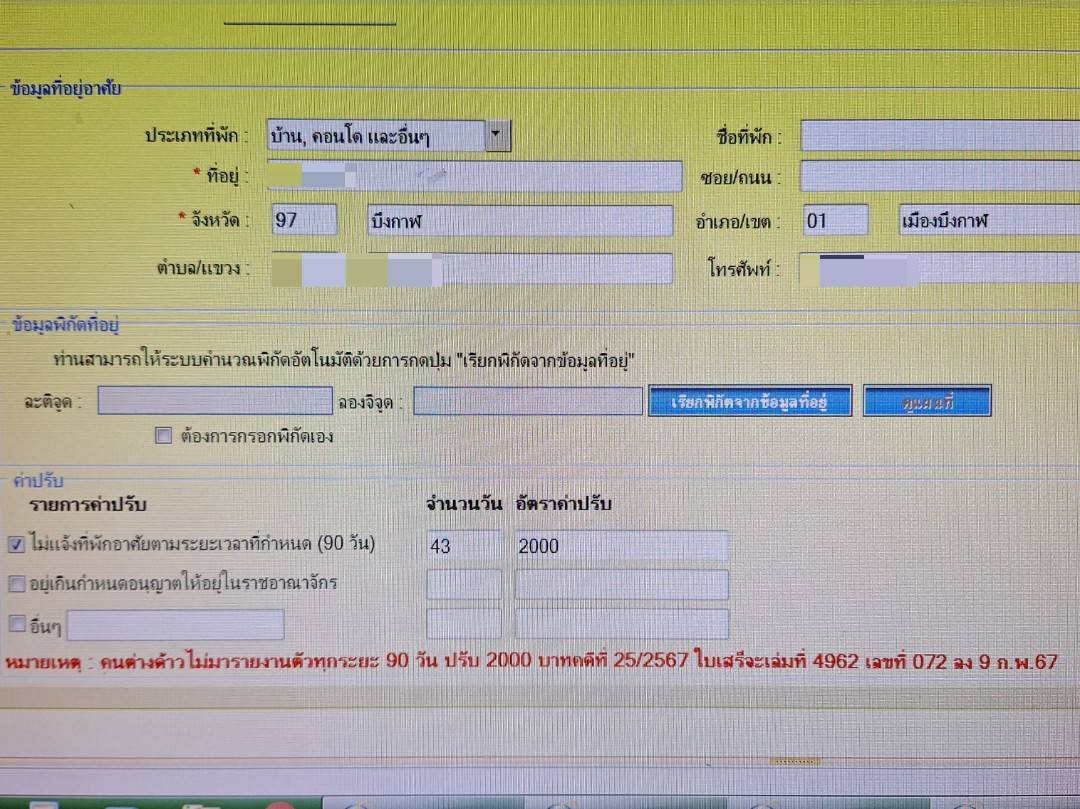 วันที่ 14 ก.พ.67 เจ้าหน้าที่งานบริการคนต่างด้าว ตม.จว.บึงกาฬ  ได้เปรียบเทียบปรับ MR.DARREN MARK CROSBIE สัญชาติออสเตรเลีย เป็นเงิน 2,000 บาท (สองพันบาทถ้วน) ในความผิดตามมาตรา 76 แห่ง พ.ร.บ.คนเข้าเมือง พ.ศ.2522 โดยต้องหาว่า “เป็นคนต่างด้าว ไม่มารายงานตัวทุกระยะ 90 วัน” ตามเลขคดีที่ 29/2567 ใบเสร็จรับเงินเล่มที่ 4962 เลขที่ 076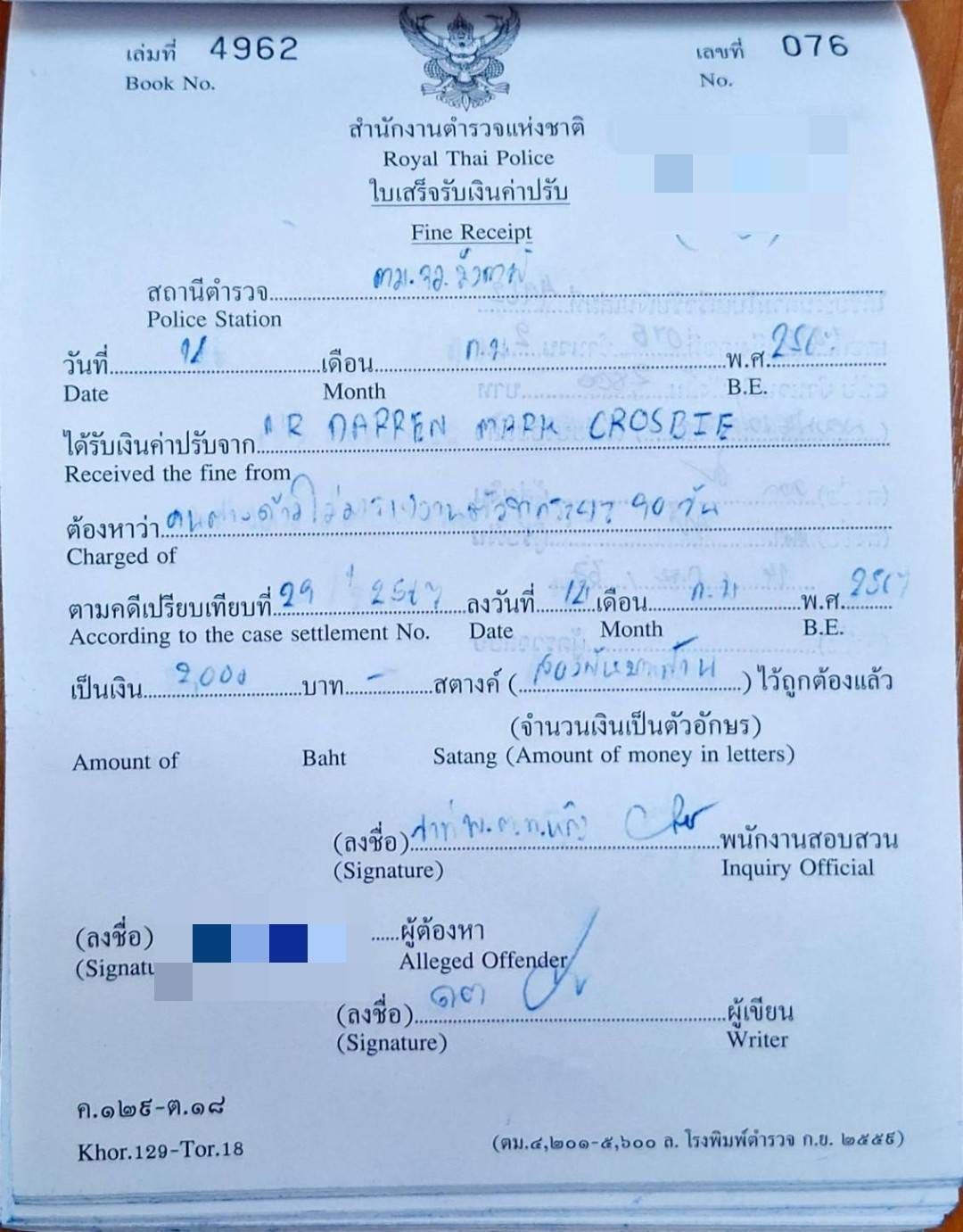 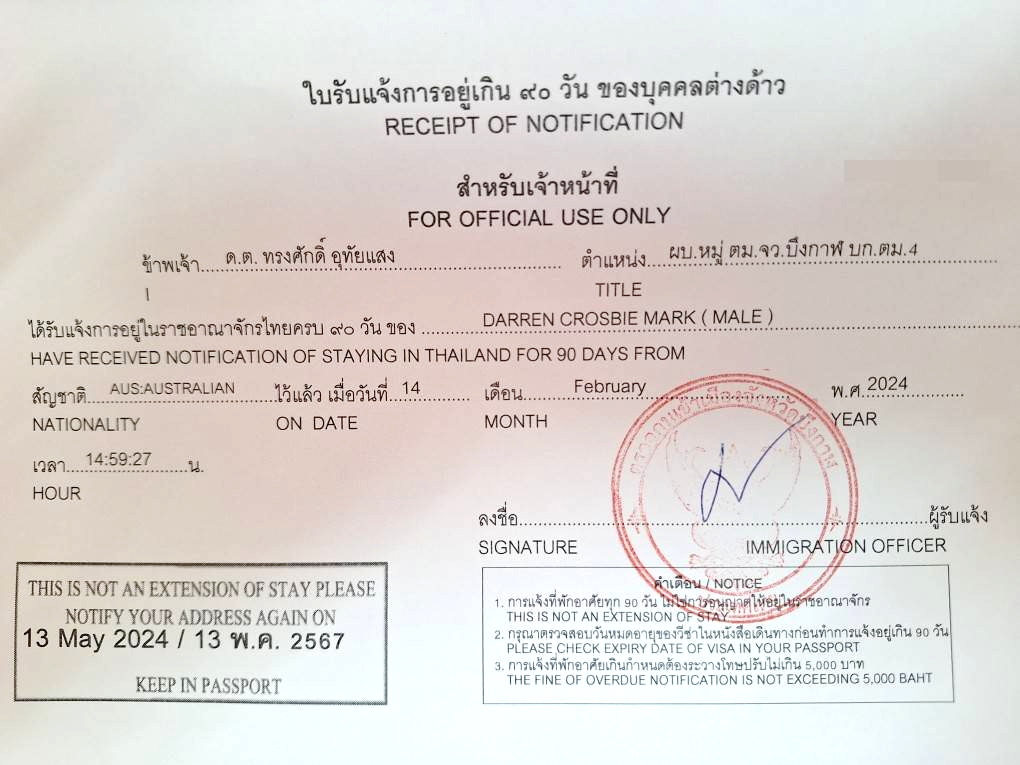 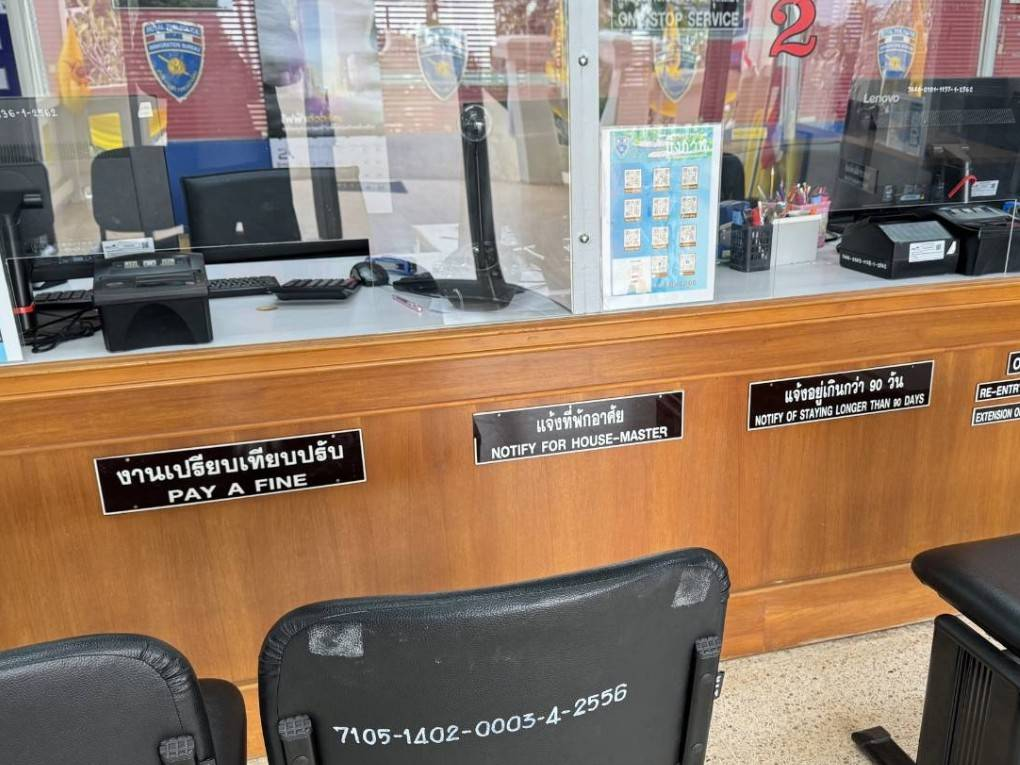 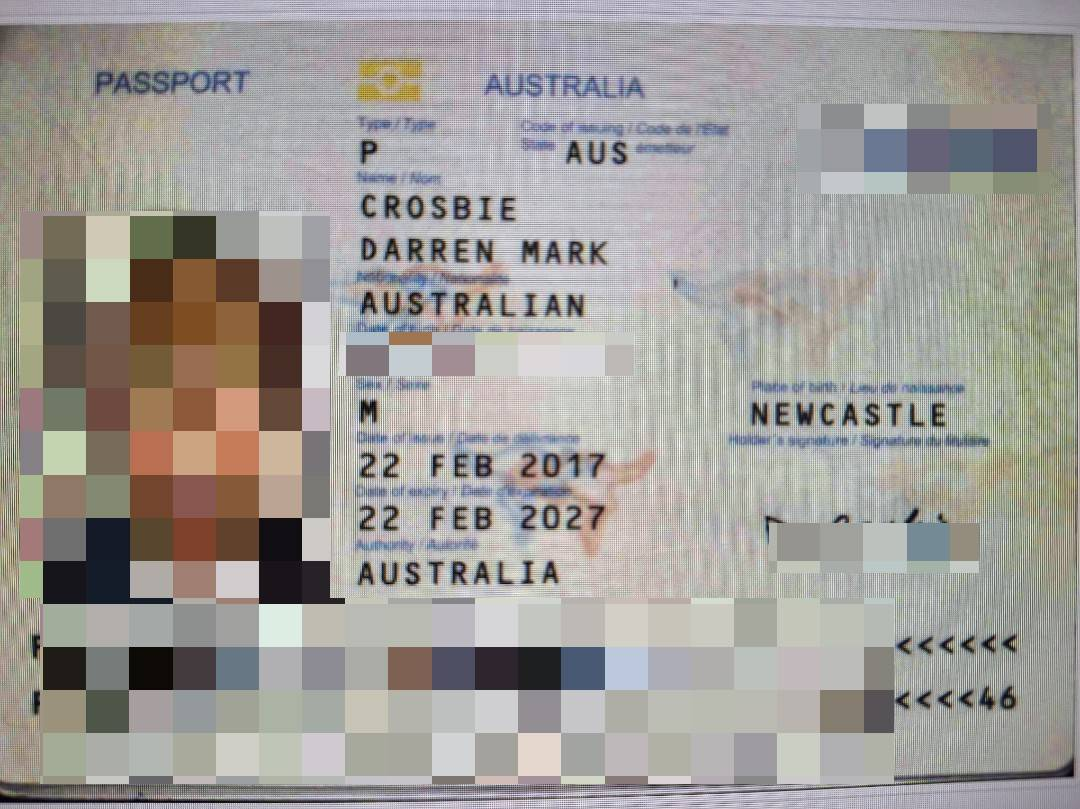 วันที่ 26 ก.พ.67 เจ้าหน้าที่งานบริการคนต่างด้าว ตม.จว.บึงกาฬ  ได้เปรียบเทียบปรับ นางสาววิลัยวรรณ วงละคร สัญชาติไทย  ในความผิดตามมาตรา 78 แห่ง พ.ร.บ.คนเข้าเมือง พ.ศ.2522 เป็นเงิน 800 บาท (แปดร้อยบาทถ้วน)  โดยต้องหาว่า “เป็นเจ้าบ้านไม่แจ้งที่พักอาศัยของคนต่างด้าวภายใน 24 ชั่วโมง” ตามเลขคดีที่ 26/2567 ใบเสร็จรับเงินเล่มที่ 4962 เลขที่ 073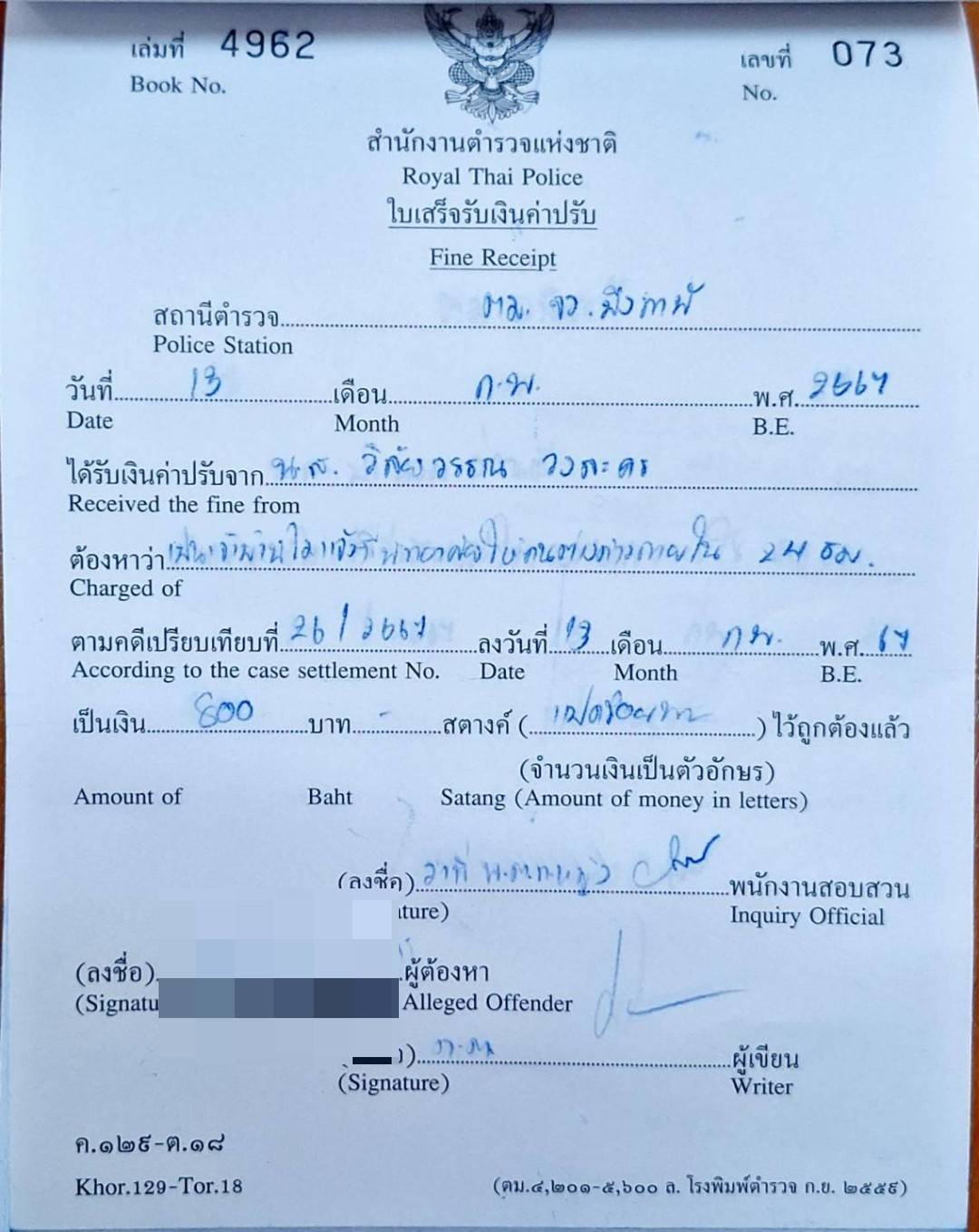 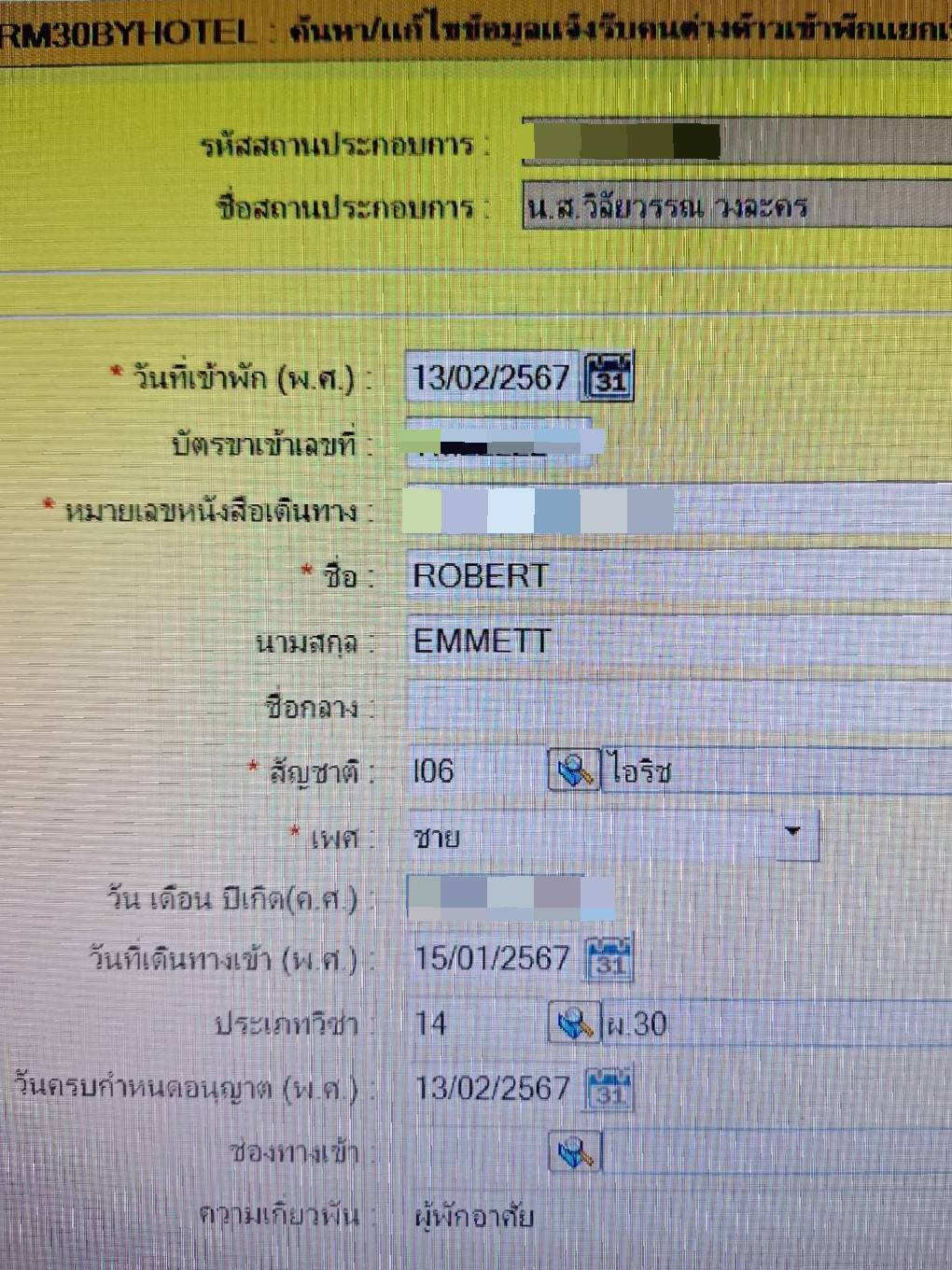 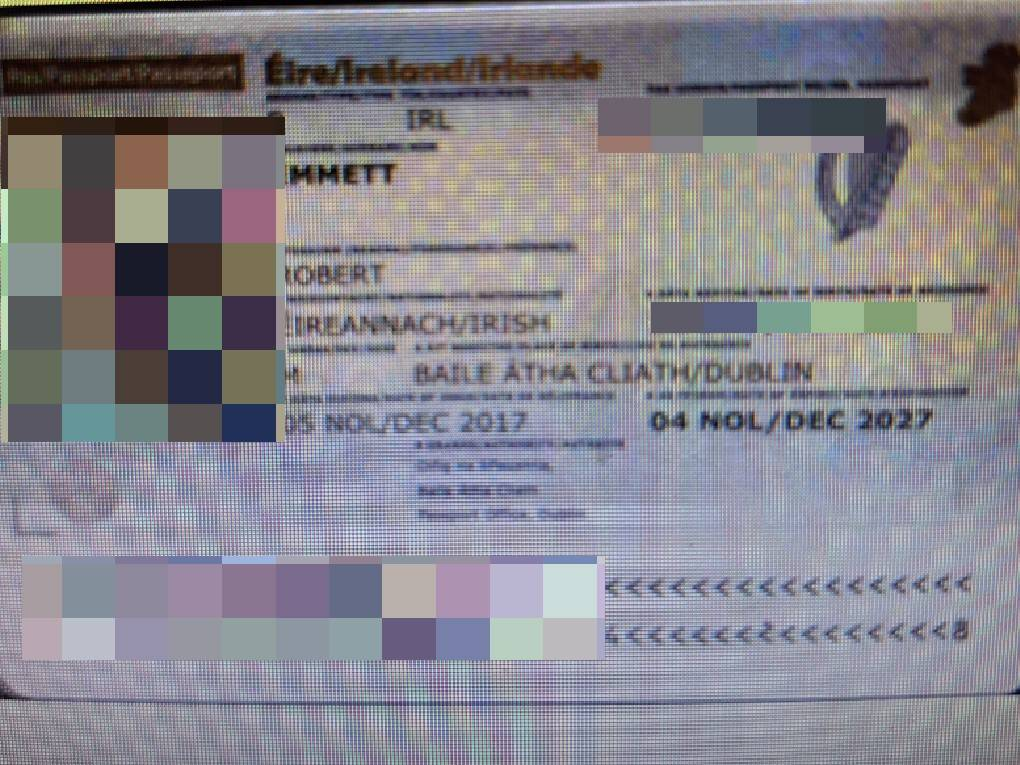 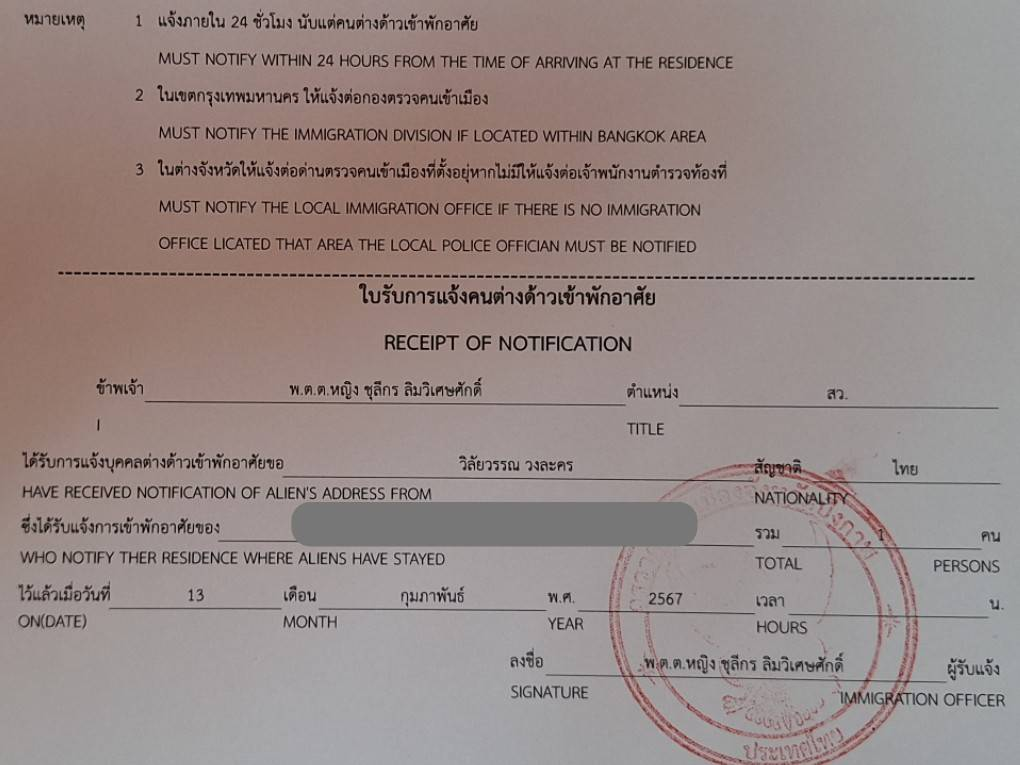 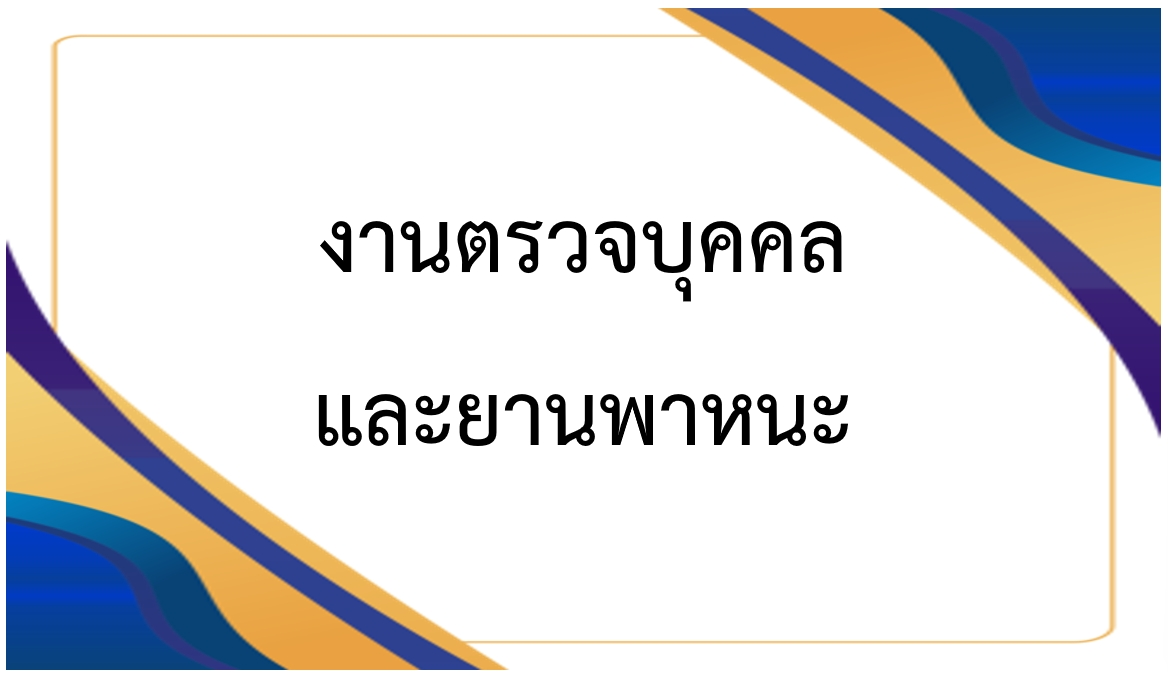 รายงานการปฏิบัติราชการประจำเดือนกุมภาพันธ์ 2567ประจำปีงบประมาณ พ.ศ.2567ตรวจคนเข้าเมืองจังหวัดบึงกาฬ3. งานตรวจบุคคลและยานพาหนะข้อมูลผลการปฏิบัติ สถิติการดำเนินคดีผู้กระทำความผิดตามพระราชบัญญัติคนเข้าเมือง พ.ศ.2522การอยู่เกินกำหนดอนุญาต (ปรับ)				92	รายการปฏิเสธคนต่างด้าวเข้าเมือง ตาม ม.12			28	รายคนไทยไม่เข้าออกตามช่องทาง (ม.11 และ ม.18 วรรค 2)	  1	รายรวม						        121	รายสถิติการตรวจอนุญาต เดือน ก.พ.67	วันที่ 1 – 29 กุมภาพันธ์ 2567 งานตรวจบุคคลและพาหนะ ตม.จว.บึงกาฬ ได้ทำการเปรียบเทียบปรับ            คนต่างด้าว ข้อหา เป็นบุคคลต่างด้าวอยู่ในราชอาณาจักรโดยการอนุญาตสิ้นสุด จำนวนทั้งสิ้นรวม 92 ราย 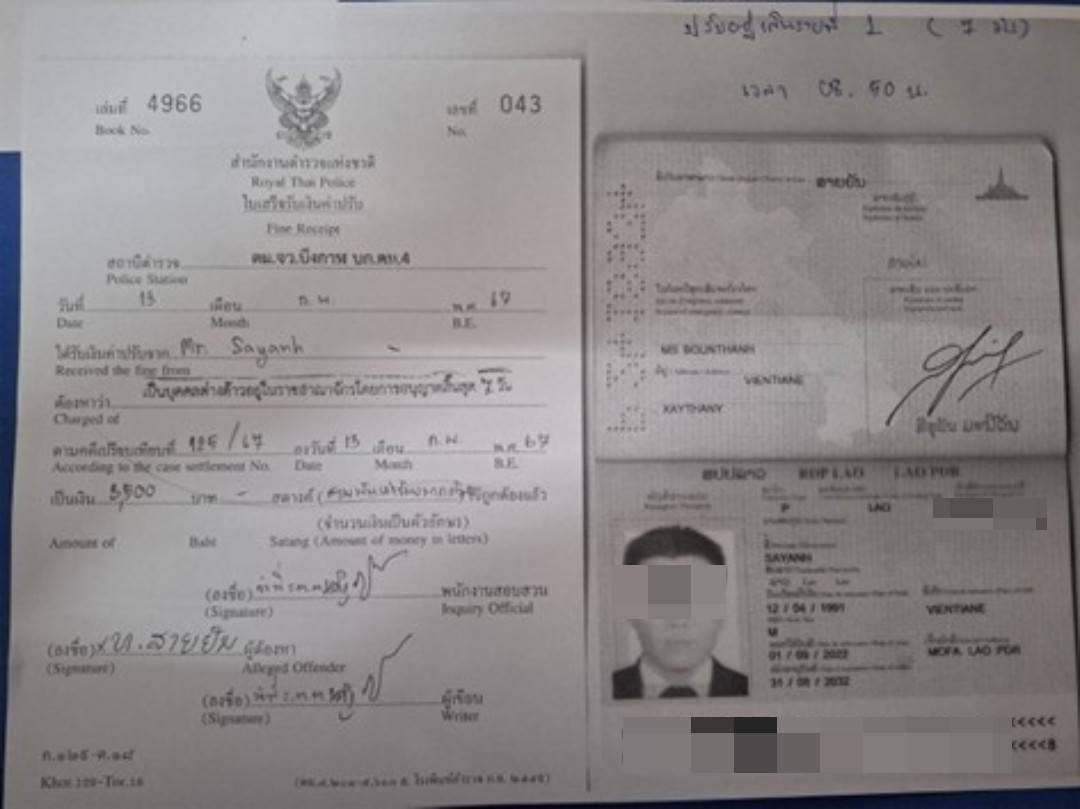 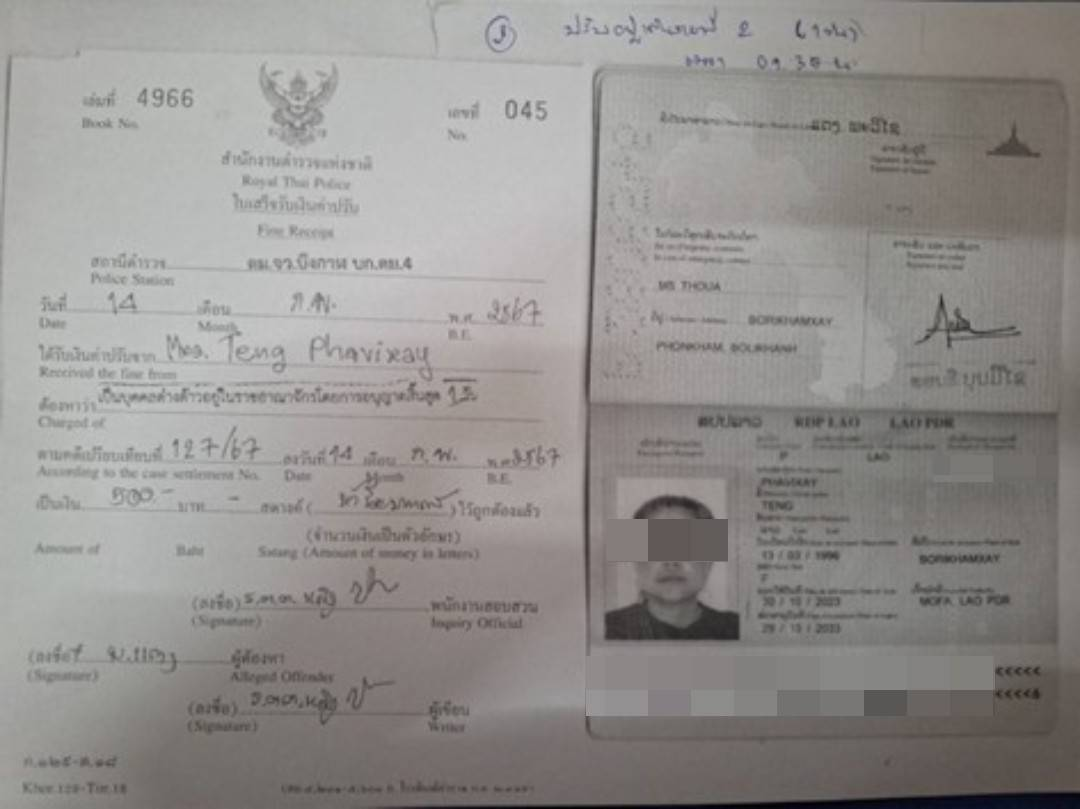 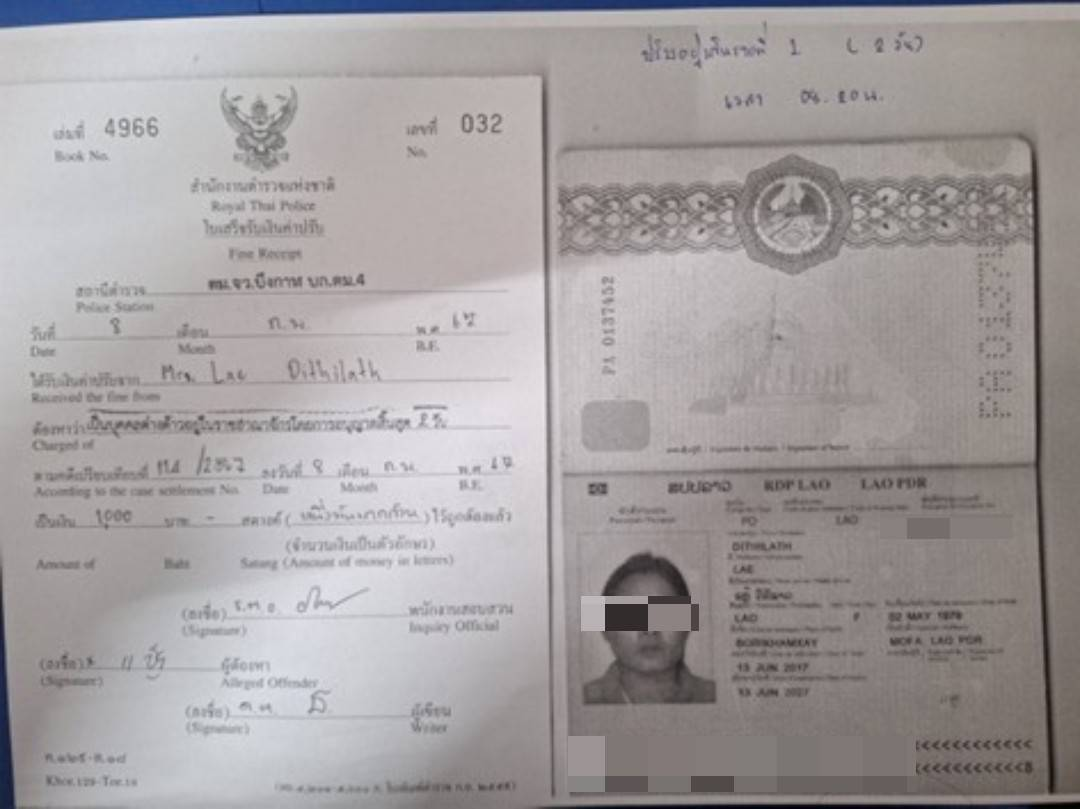 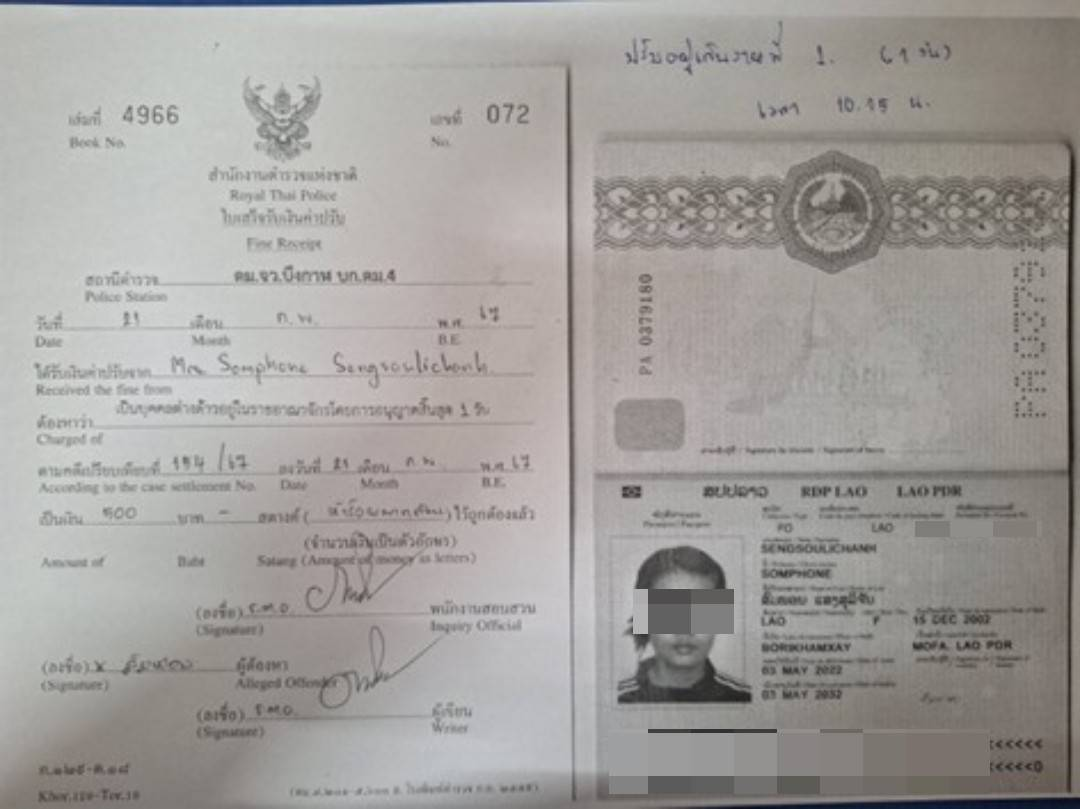 วันที่ 1 – 29 กุมภาพันธ์ 2567 งานตรวจบุคคลและพาหนะ ตม.จว.บึงกาฬ ได้ร่วมกับเจ้าหน้าที่ ตชด.244, ชุดสุนัขทหาร, ตำรวจน้ำ และศุลกากรบึงกาฬ ตรวจคัดกรองบุคคลและยานพาหนะที่เดินทางเข้า-ออกราชอาณาจักร, บุคคลตามหมายจับ, บุคคลเฝ้าระวัง เพื่อป้องกันคนต่างด้าวหลบหนีเข้าเมืองโดยผิดกฎหมาย และเฝ้าระวังการกระทำความผิดอื่นๆ พร้อมทั้งอำนวยความสะดวก และให้บริการแก่ผู้เดินทางผ่านแดน 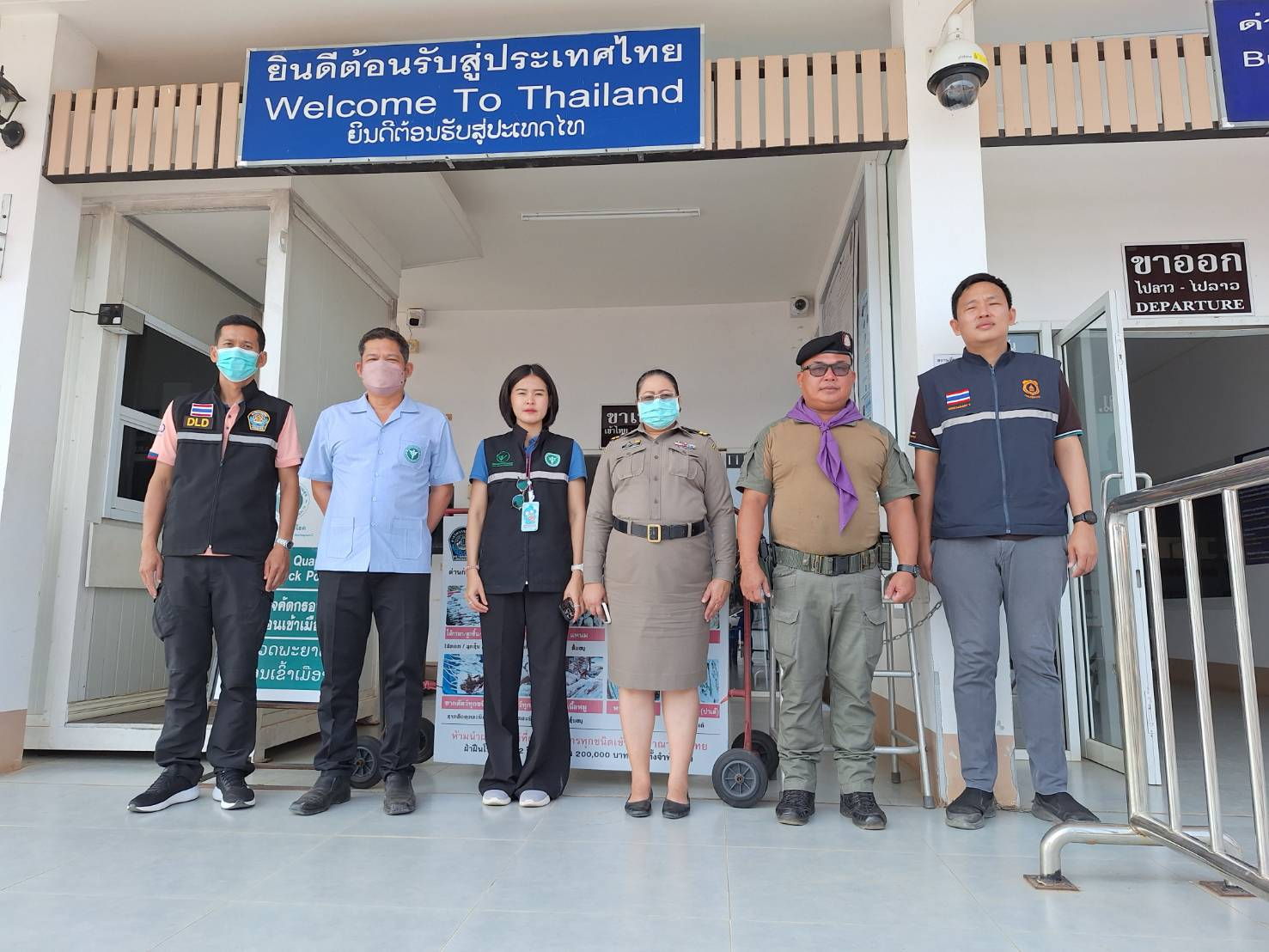 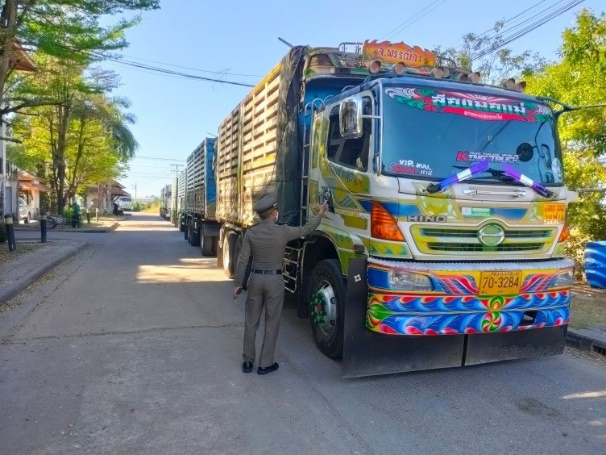 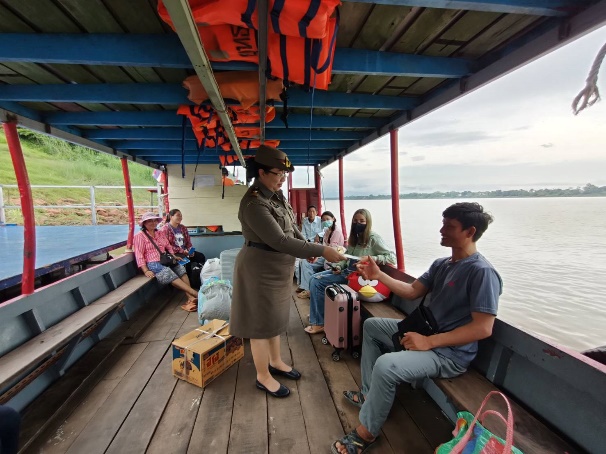 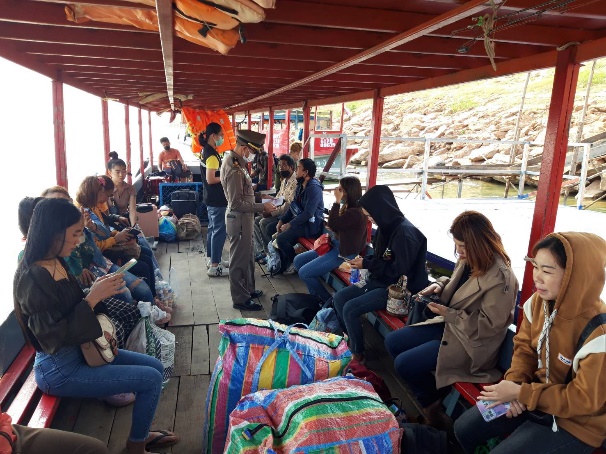 วันที่ 23 ก.พ.67 จนท.งานตรวจบุคคลและยานพาหนะ ตม.จว.บึงกาฬ ตรวจคัดกรองบุคคลและปฏิเสธเข้าเมือง จำนวน 3 ราย ดังนี้1.Ms.Hatsady Phiakeo  อายุ 28 ปี สัญชาติลาว  2.Ms.Phoupha Philavong อายุ 17 ปี สัญชาติลาว  3.Ms.Chanhom Vongthisan อายุ 17 ปี สัญชาติลาว             จากการตรวจสอบพบว่าบุคคลต่างด้าวทั้ง 3 รายดังกล่าว แจ้งวัตถุประสงค์เดินทางเข้ามาเพื่อการท่องเที่ยวและเยี่ยมญาติ แต่บุคคลต่างด้าวรายที่ 1 เอกสารเดินทางมีอายุต่ำกว่า 6 เดือน ดังนั้นจึงปฏิเสธการเข้าเมืองตาม พ.ร.บ.คนเข้าเมือง พ.ศ.๒๕๒๒ ม.12 (๑) เอกสารเดินทางไม่สมบูรณ์ฯ ส่วนบุคคลต่างด้าวรายที่ 2 และรายที่ 3 มีเงินสดติดตัวคนละ 2,000 บาท ดังนั้นจึงปฏิเสธการเข้าเมืองตาม พ.ร.บ.คนเข้าเมือง พ.ศ.๒๕๒๒ ม.12 (2)(9) ไม่มีปัจจัยเลี้ยงชีพที่เพียงพอฯ จากนั้นได้จัดทำ ตม.35 ไว้เป็นหลักฐาน และได้ผลักดันให้ออกนอกราชอาณาจักร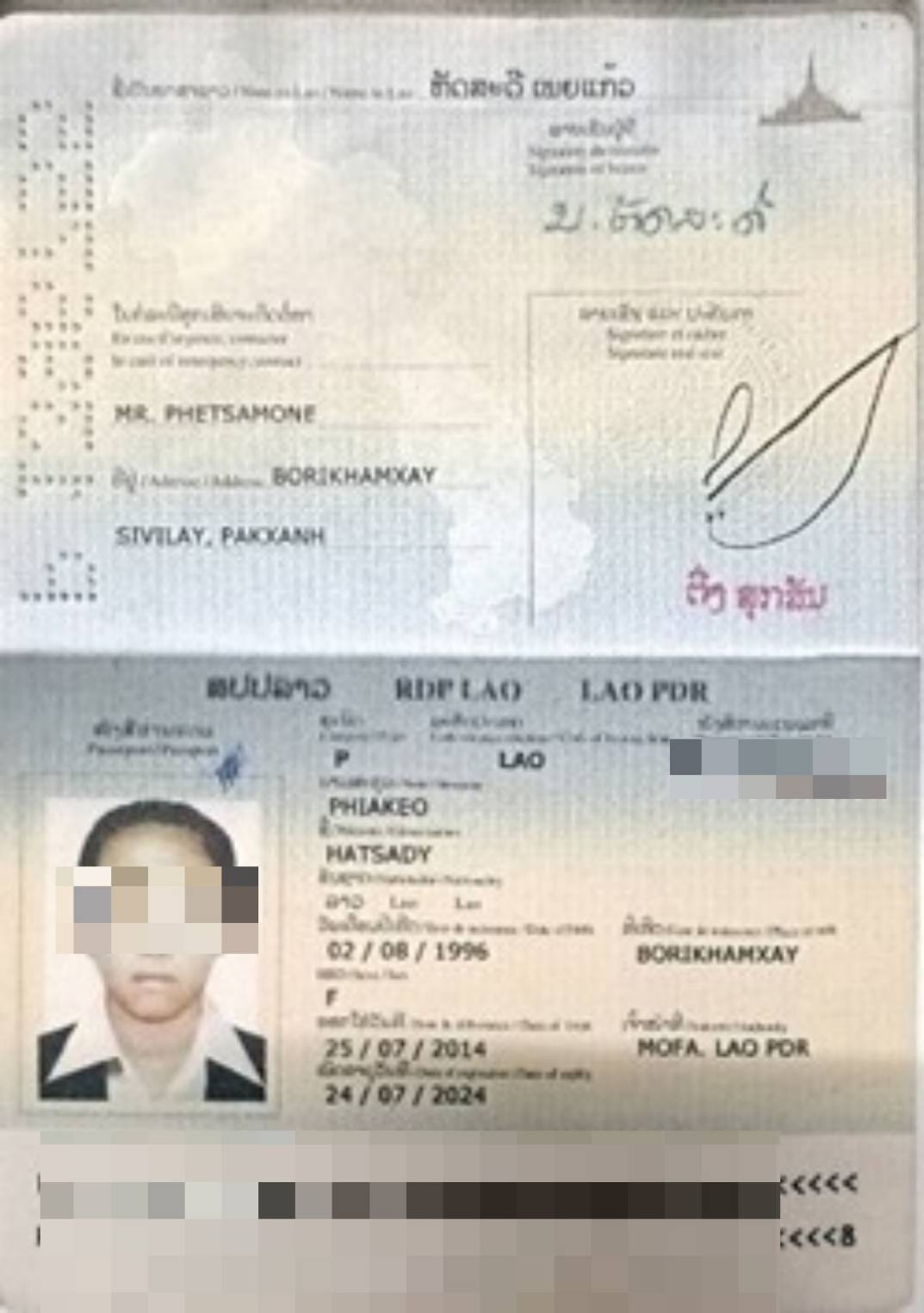 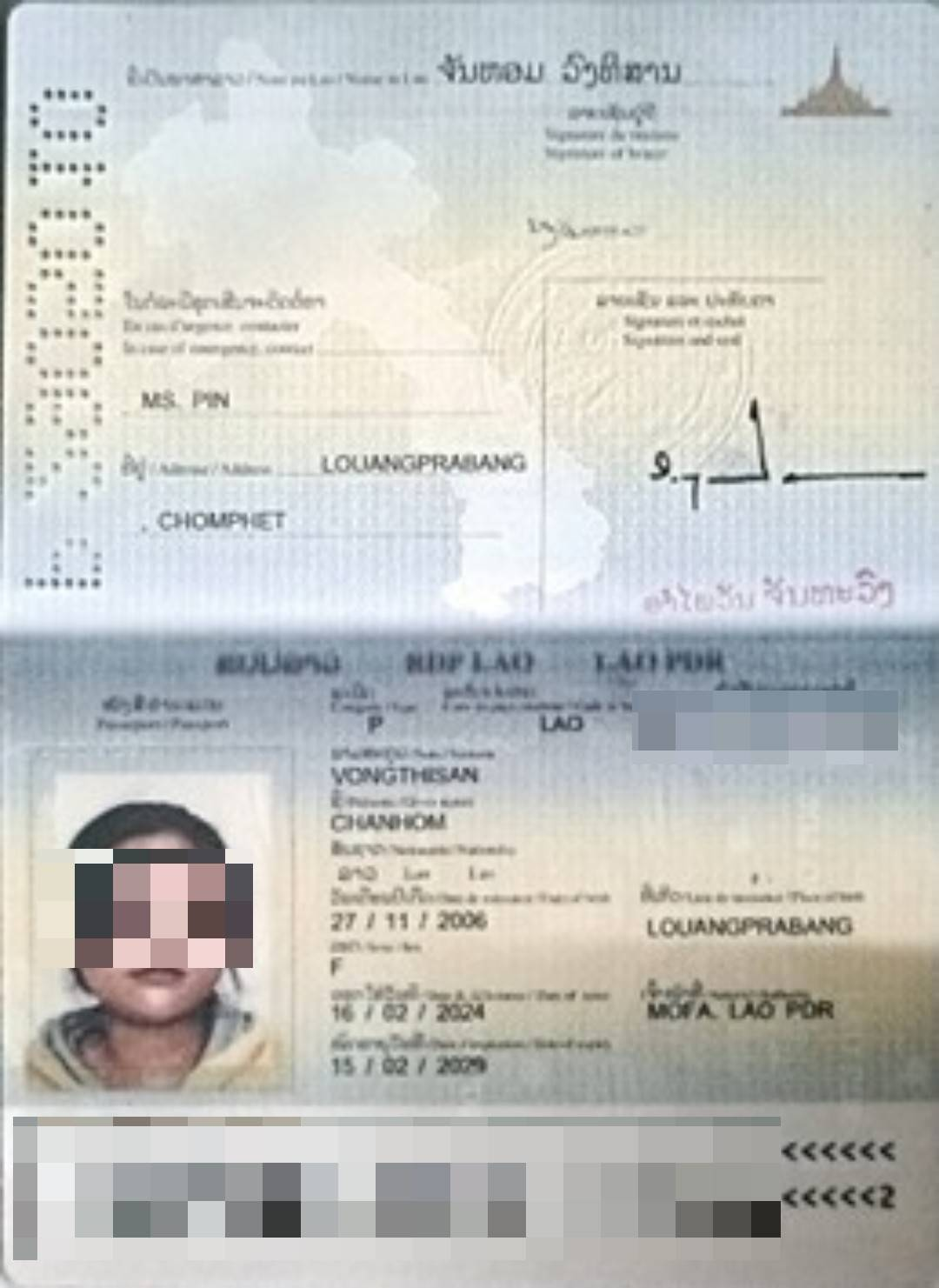 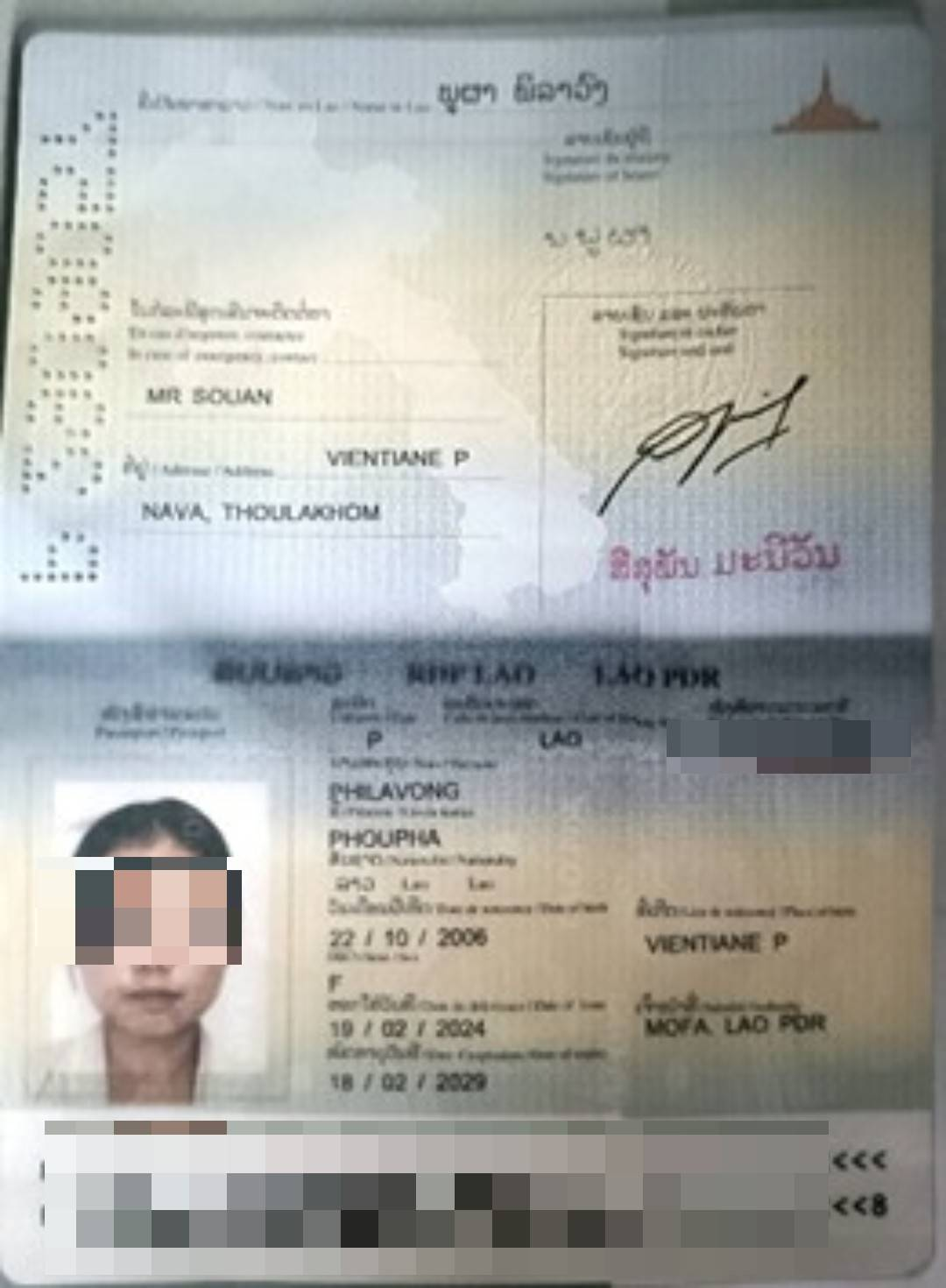 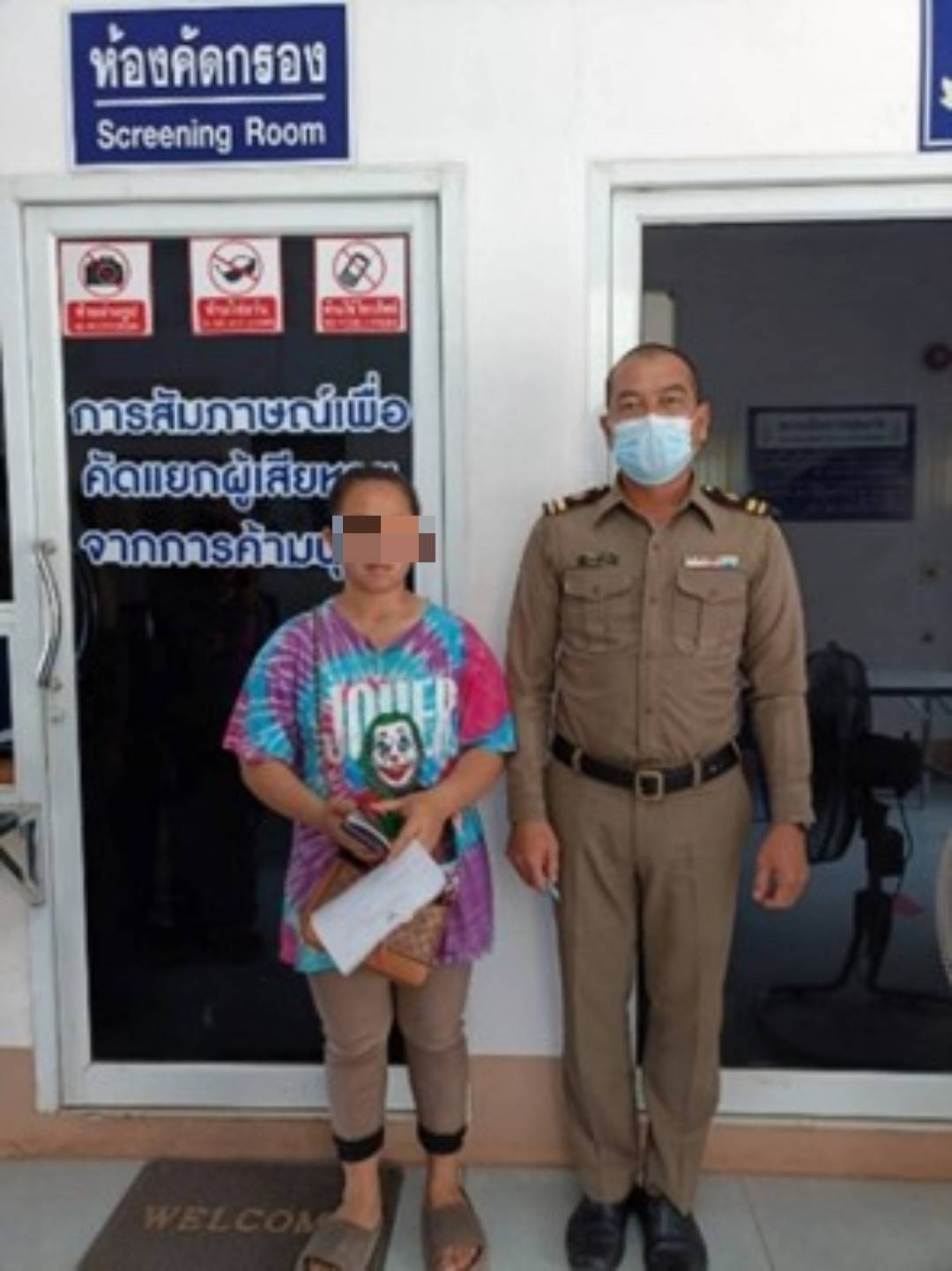 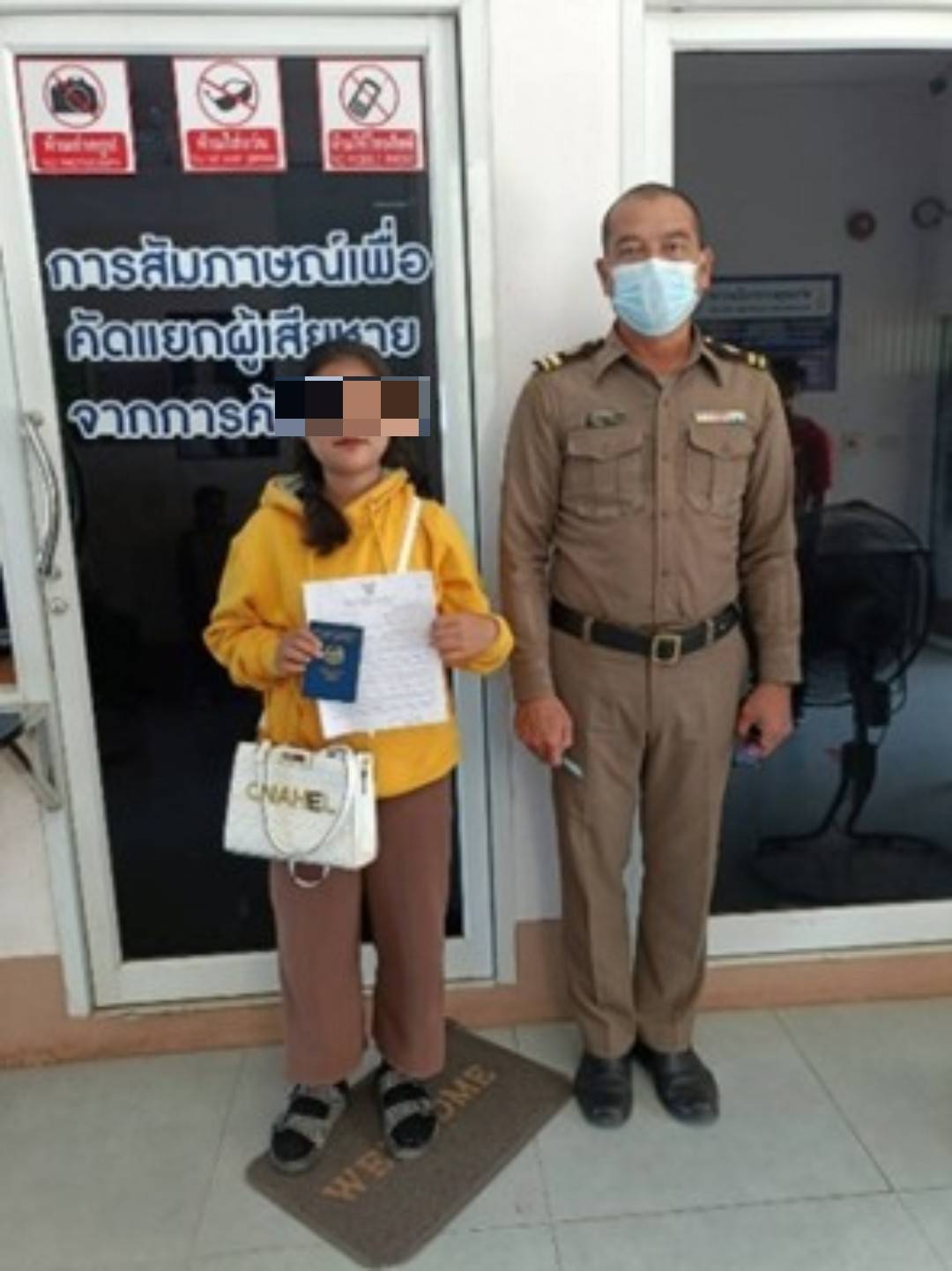 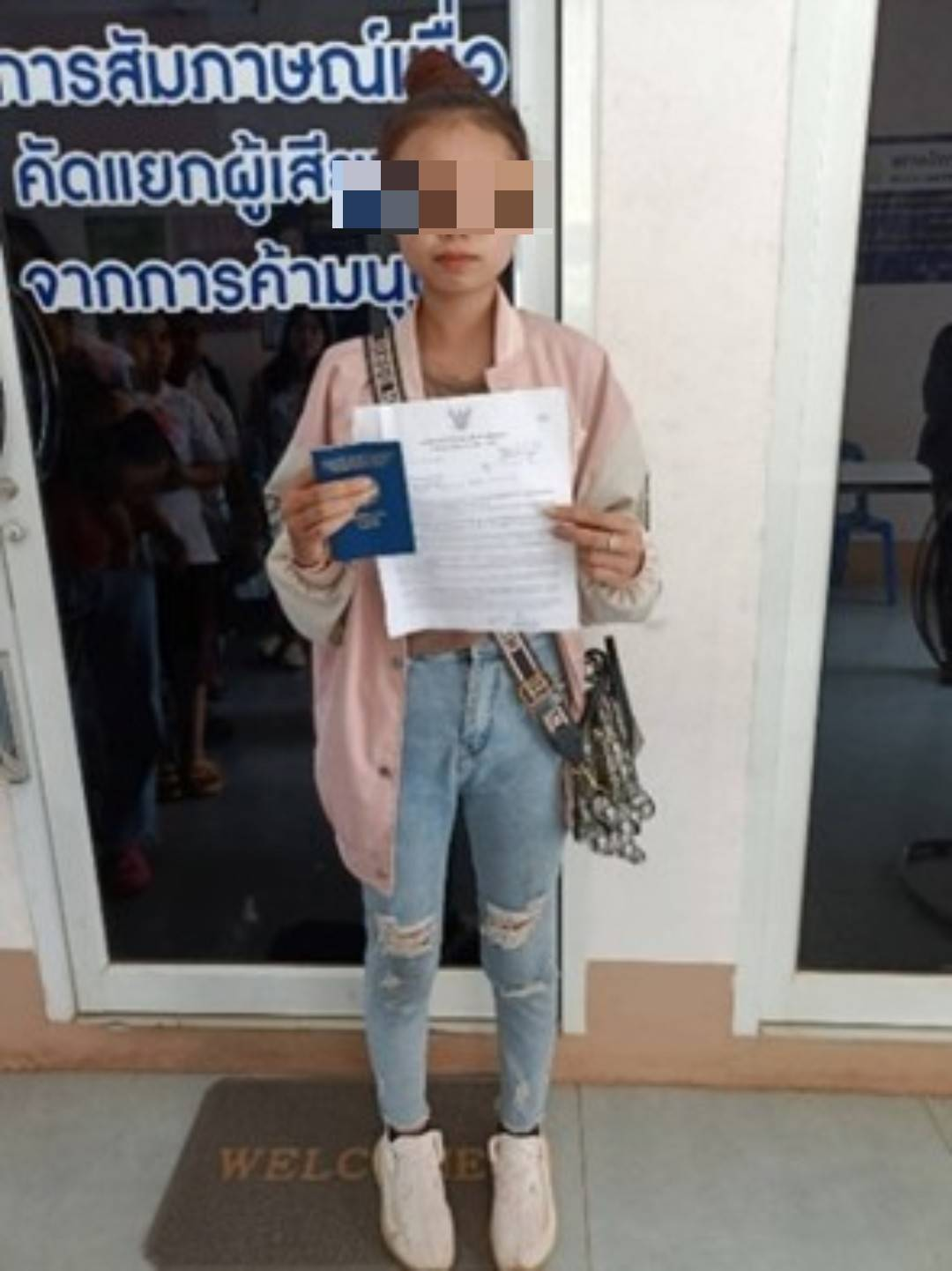 วันที่ 10 ก.พ. 67 จนท.งานตรวจบุคคลและยานพาหนะ ตม.จว.บึงกาฬ  ตรวจคัดกรองบุคคลสุ่มเสี่ยงและอาจตกเป็นผู้เสียหายจากการค้ามนุษย์ จำนวน 2 ราย ดังนี้1.Ms.Tengmo Phonpaseuth อายุ 16 ปี สัญชาติลาว โดยเดินทางพร้อมมารดา คือ Mrs.Lanthong Phonpaseuth 2.Ms.Soumitta Akhotmy อายุ 16 ปี สัญชาติลาว โดยเดินทางพร้อมพี่สาว คือ Mrs.Nokkhieo Akhotmy จากการสัมภาษณ์เบื้องต้นทราบว่า บุคคลต่างด้าวมีวัตถุประสงค์ในการเดินทางเข้ามาเพื่อการท่องเที่ยวและไปเยี่ยมญาติ พิจารณาแล้วเห็นว่าไม่มีความสุ่มเสี่ยงจึงได้ตรวจอนุญาตให้เดินทางเข้ามาในราชอาณาจักร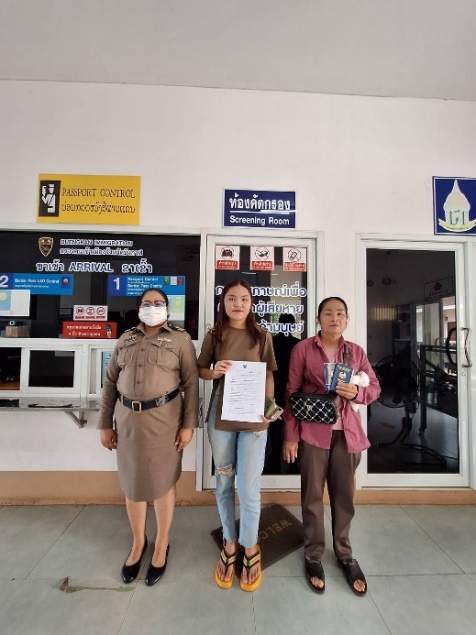 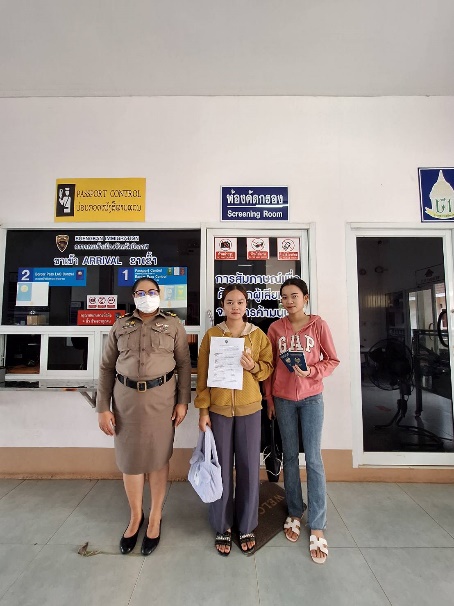 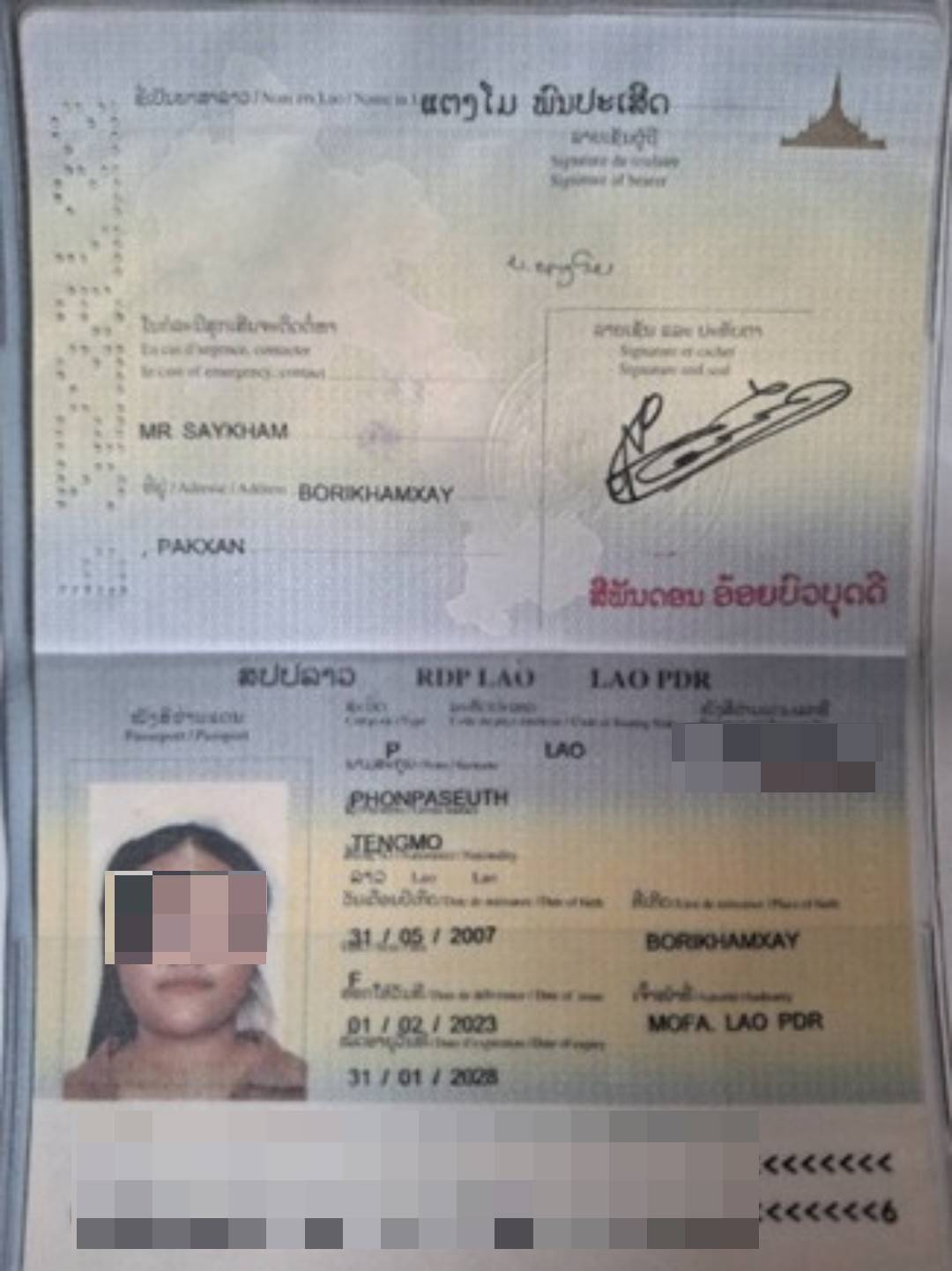 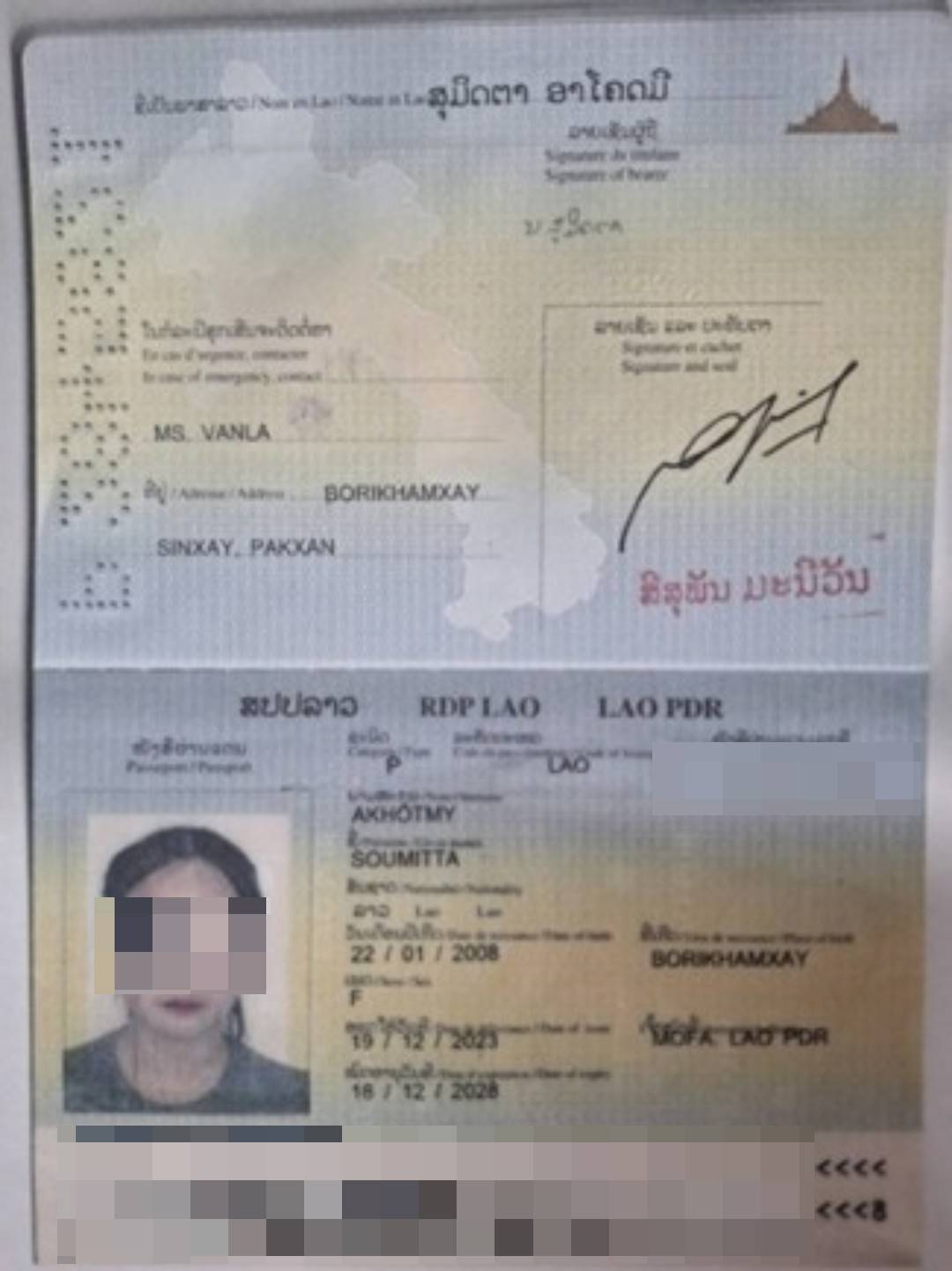 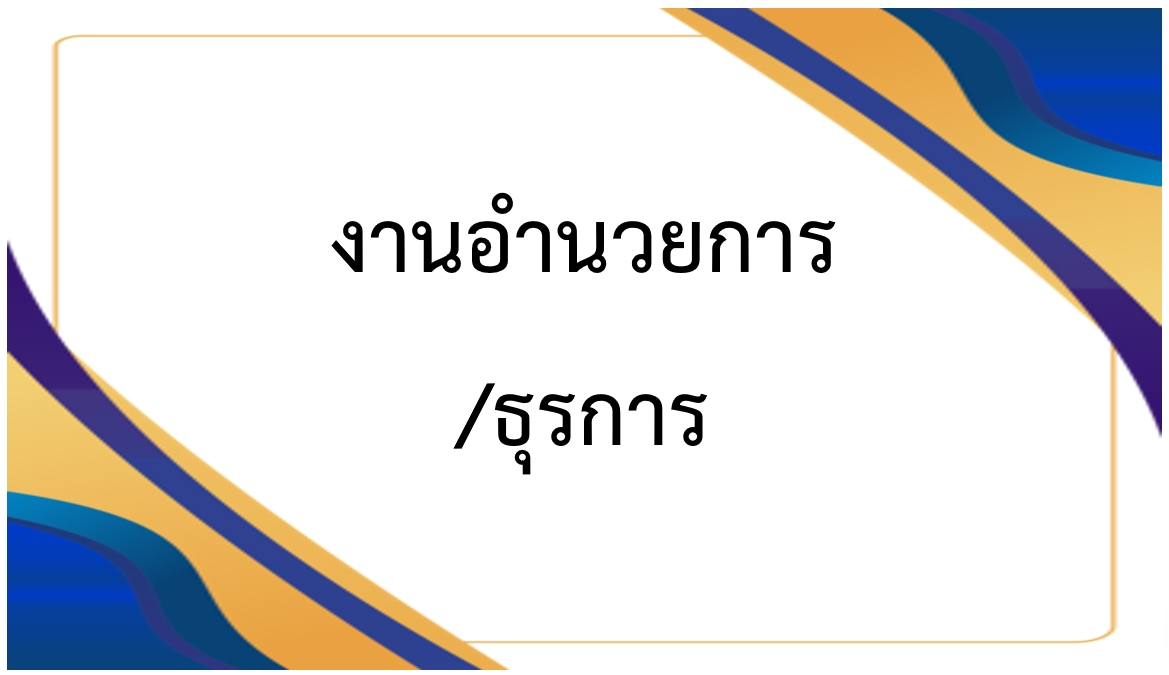 รายงานการปฏิบัติราชการประจำเดือนกุมภาพันธ์ 2567ประจำปีงบประมาณ พ.ศ.2567ตรวจคนเข้าเมืองจังหวัดบึงกาฬ4. งานอำนวยการ/ธุรการข้อมูลผลการปฏิบัติ1. การรับหนังสือ	 				         159 	เรื่อง	2. การส่งหนังสือ					         203	เรื่อง3. การจัดทำคำสั่ง ตม.จว.บึงกาฬ				14	เรื่อง	วันอังคารที่ 6 ก.พ.67 เวลา 08.00 น. ผู้บังคับบัญชา ตม.จว.บึงกาฬ นำข้าราชการตำรวจในสังกัด เข้าแถวเคารพธงชาติ สวดมนต์ไหว้พระ กล่าวคำปฏิญาณ ตร. และท่องอุดมคติตำรวจ พร้อมกำชับกวดขันความประพฤติ ระเบียบวินัย การแต่งกาย เครื่องแบบ ทรงผม และเน้นย้ำให้ปฏิบัติหน้าที่ด้วยความซื่อสัตย์สุจริต ซึ่งกิจกรรมดังกล่าว จะจัดให้มีขึ้นในทุกเช้าวันอังคารของสัปดาห์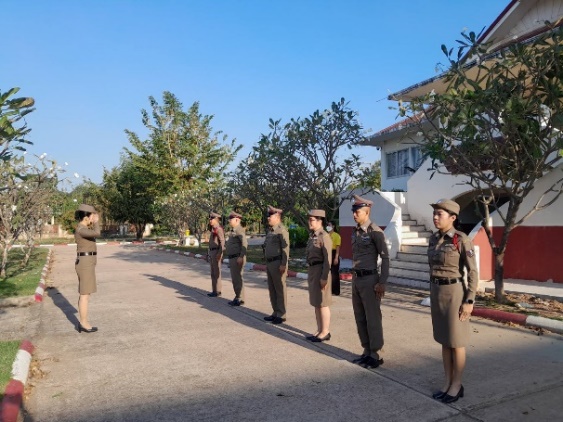 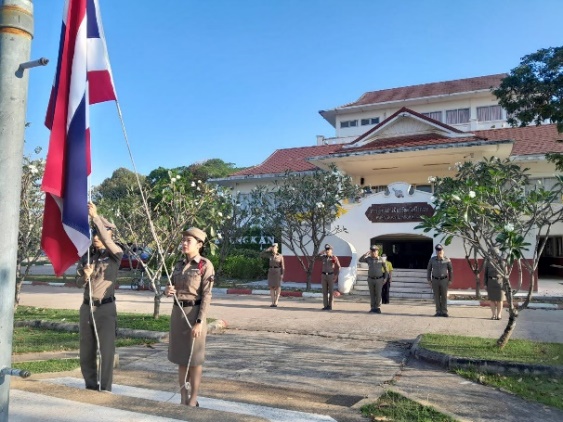 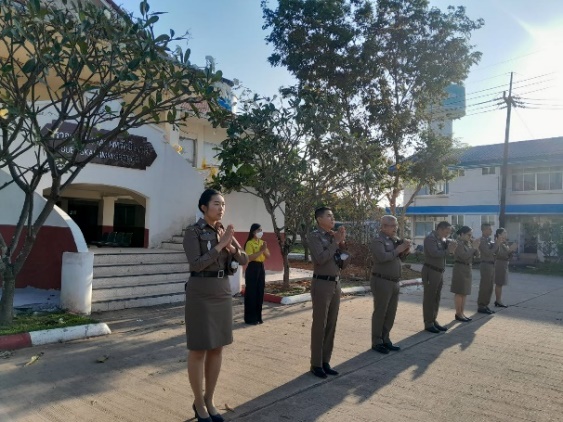 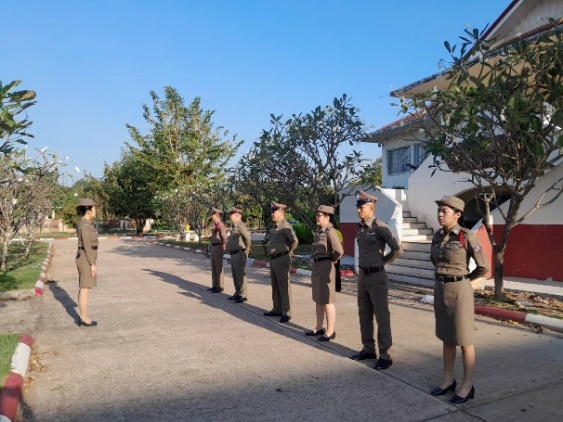 	วันที่ 1 – 29 กุมภาพันธ์ 2567 เจ้าหน้าที่งานธุรการ ได้ปฏิบัติหน้าที่ในการรับ-ส่งหนังสือราชการ กับหน่วยงานภายนอก ด้วยช่องทางต่างๆ ได้แก่ 1) จดหมายอิเล็กทรอนิกส์ buengkan.immigration@gmail.com 2) จดหมายอิเล็กทรอนิกส์ buengkan.imm@royalthaipolice.go.th 3) ระบบสารบรรณอิเล็กทรอนิกส์ จังหวัดบึงกาฬ https://e-saraban.moi.go.th/ 4) ทางแอพพลิเคชั่นไลน์ ได้แก่ ไลน์กลุ่มกรมการจังหวัดบึงกาฬ, ไลน์กลุ่ม จนท.กพ.บก.ตม.4, ไลน์กลุ่มทีมงานแผน บก.ตม.4, ไลน์กลุ่มประสานงานธุรการ บก.ตม.4 เป็นต้น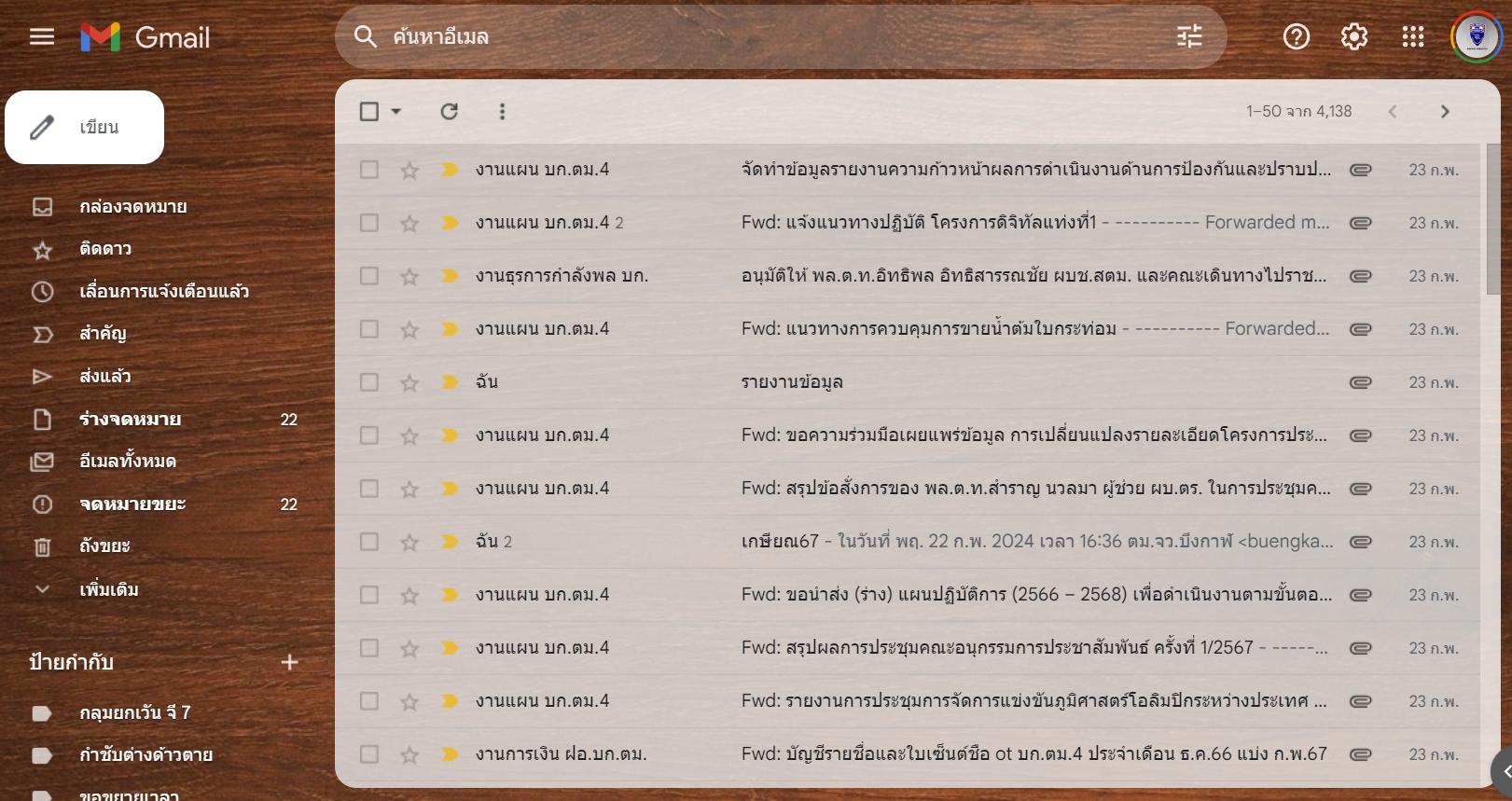 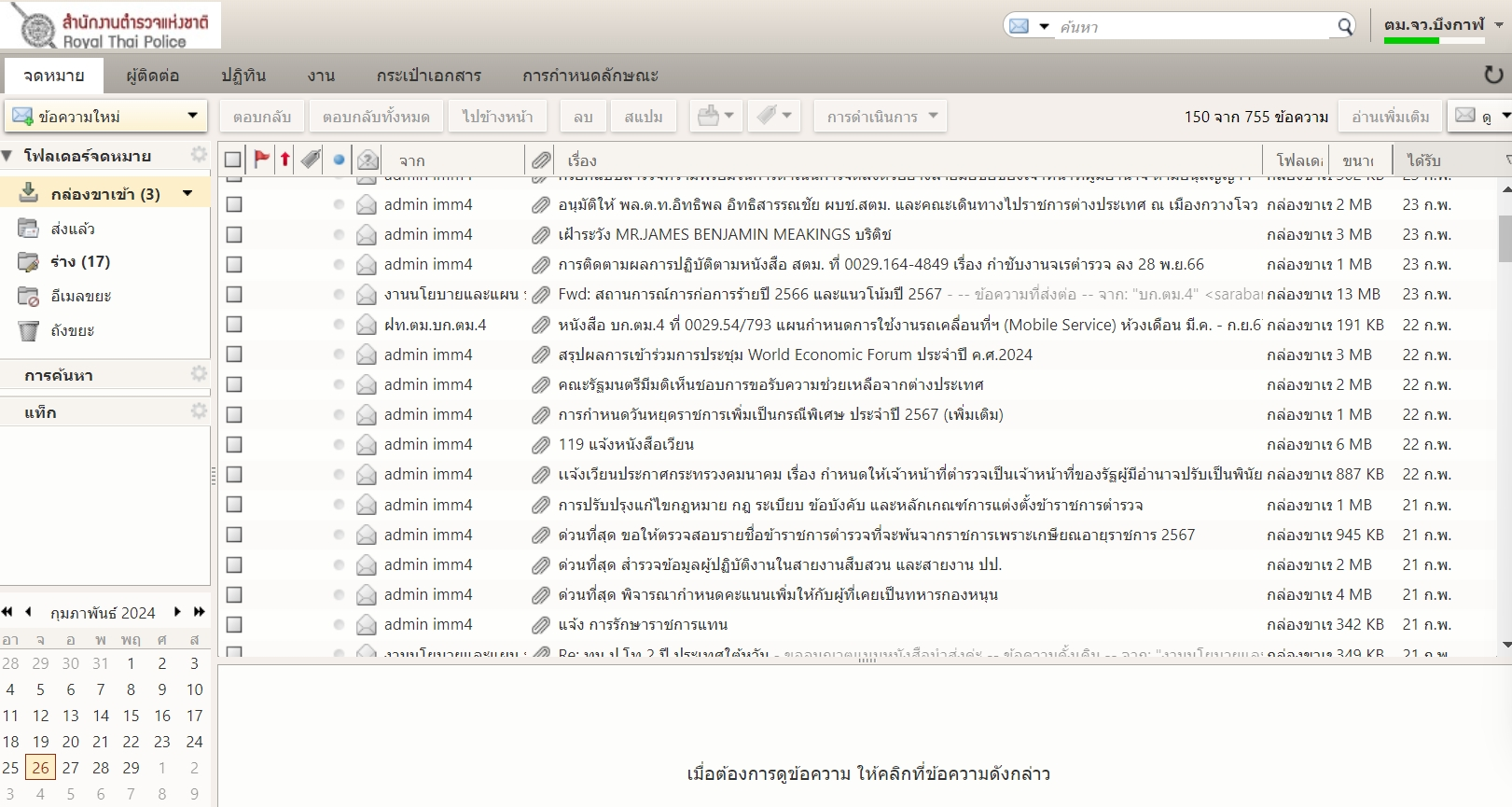 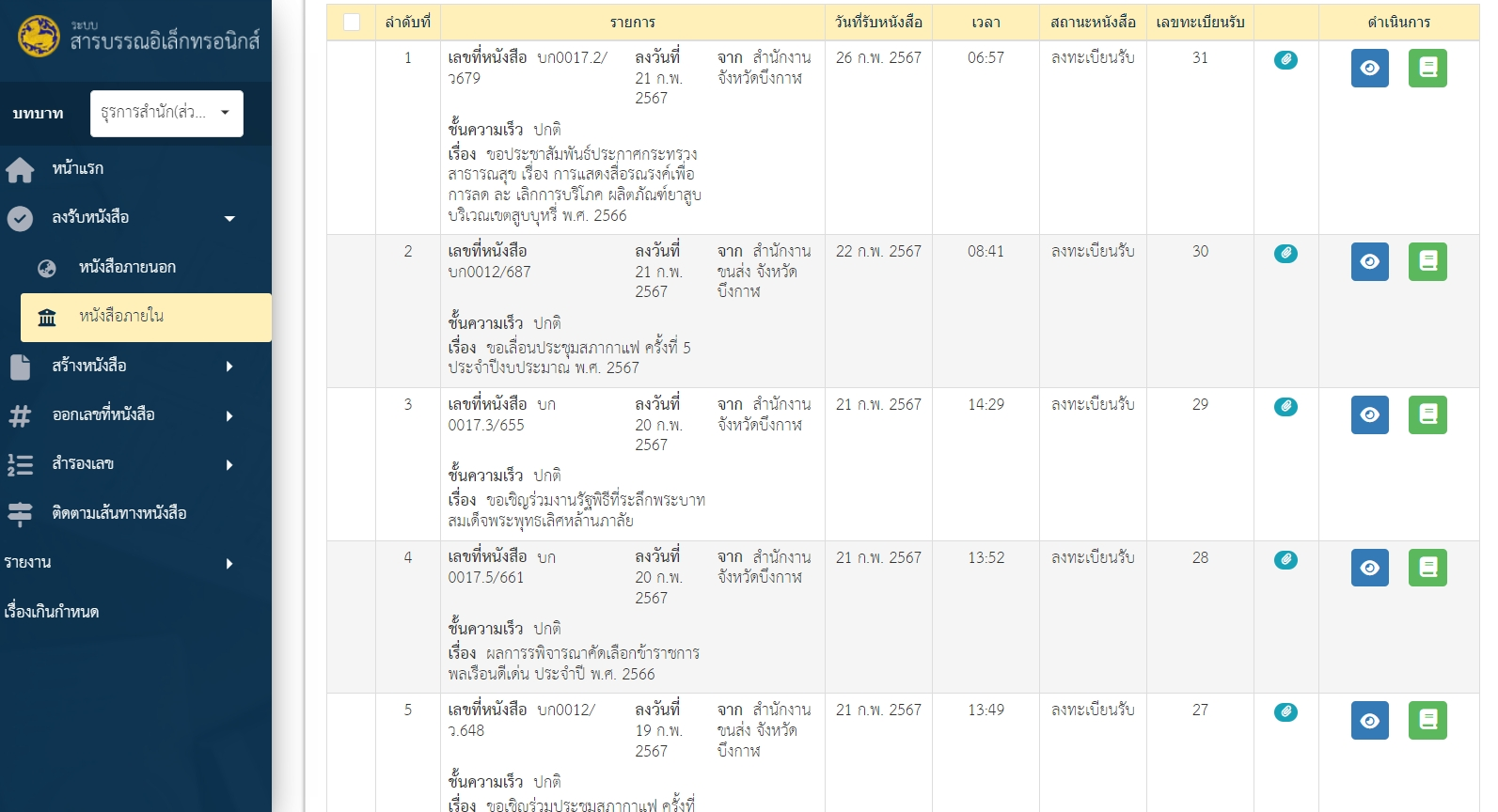 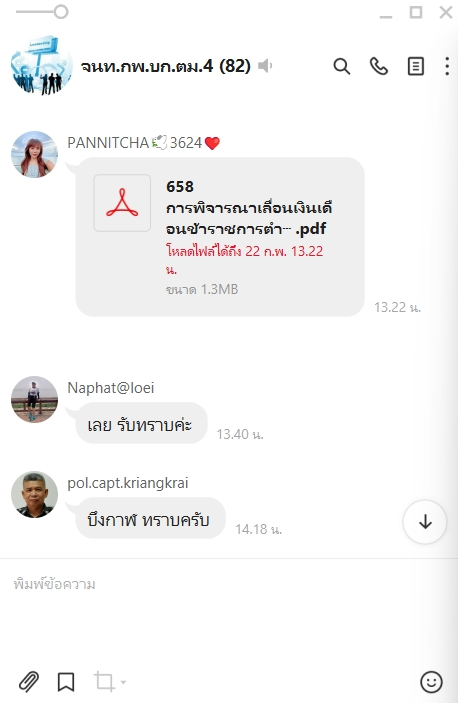 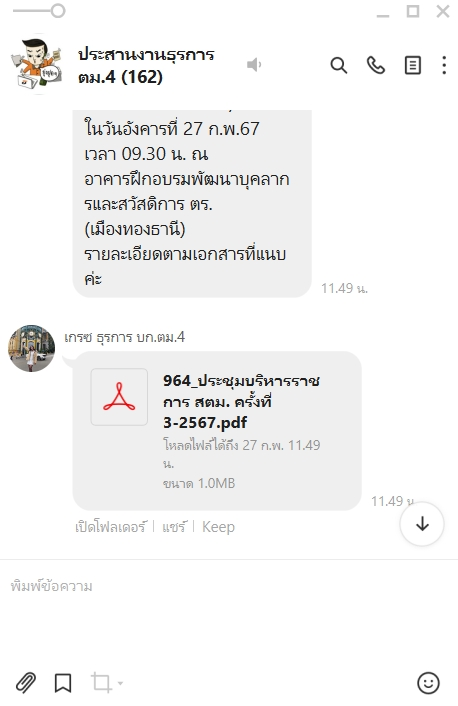 	วันที่ 22 ก.พ.67 เวลา 09.00 น. ว่าที่ พ.ต.อ.จตุพร  เนวะมาตย์ ผกก.ตม.จว.บึงกาฬ ได้เป็นประธานในการประชุมบริหารข้าราชการตำรวจในสังกัด ตม.จว.บึงกาฬ ครั้งที่ 2/2567 ประจำเดือน กุมภาพันธ์ 2567 ณ ห้องประชุม ศปก.ตม.จว.บึงกาฬ ชั้น 4 โดยได้มีการถ่ายทอดข้อสั่งการของผู้บังคับบัญชา ระดับ ตร., สตม. และ บก.ตม.4 จากนั้นได้กำชับการปฏิบัติหน้าที่ ให้ยึดถือระเบียบกฎหมายอย่างเคร่งครัด มีความซื่อสัตย์สุจริต ห้ามเรียกรับผลประโยชน์โดยมิชอบ และการรายงานผลการปฏิบัติต่างๆ ให้รายงานตามกำหนด อย่าให้มีข้อบกพร่อง เน้นย้ำเวร ศปก. ให้อยู่ปฏิบัติหน้าที่ และดำรงการสื่อสารได้ตลอดเวลา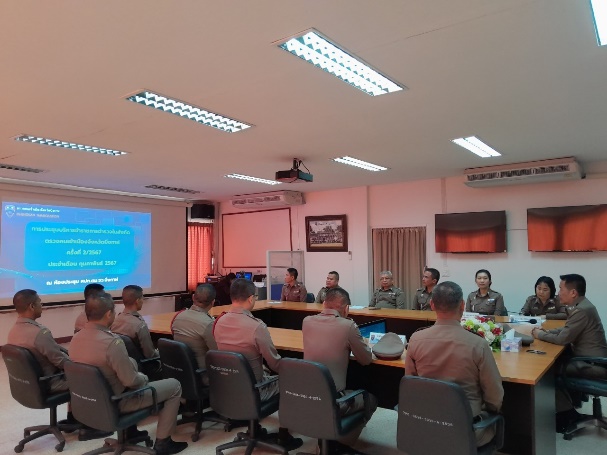 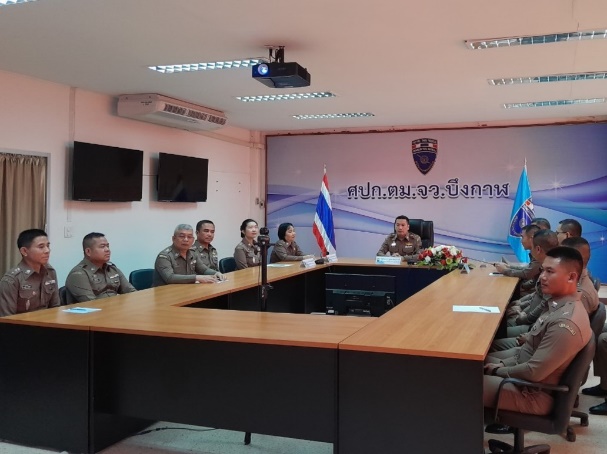 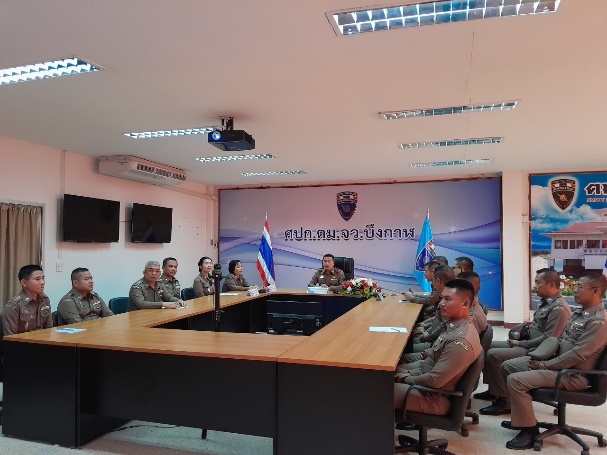 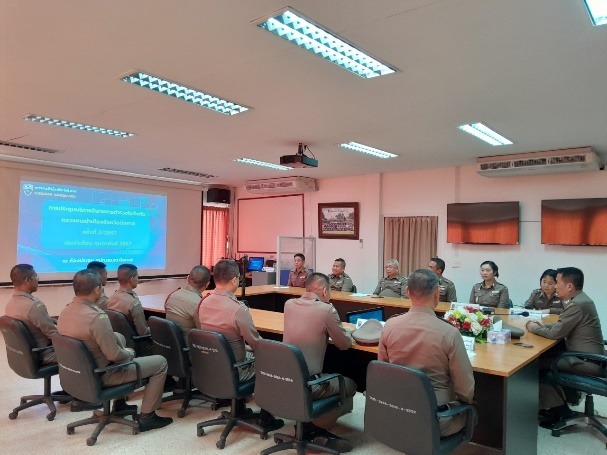 	วันที่ 1 – 29 กุมภาพันธ์ 2567 เจ้าหน้าที่งานธุรการ ได้นำข้อสั่งการของผู้บังคับบัญชา ข้อกำชับการปฏิบัติ ระเบียบกฎหมาย และหนังสือแจ้งเวียนต่างๆ รวมถึงการประชาสัมพันธ์หลักสูตรอบรม และกิจกรรมอื่นๆ ที่เกี่ยวข้อง เผยแพร่ให้ข้าราชการตำรวจในสังกัดทราบ ทางแอพพลิเคชั่นไลน์ ได้แก่ กลุ่มไลน์ ศปก.ตม.จว.บึงกาฬ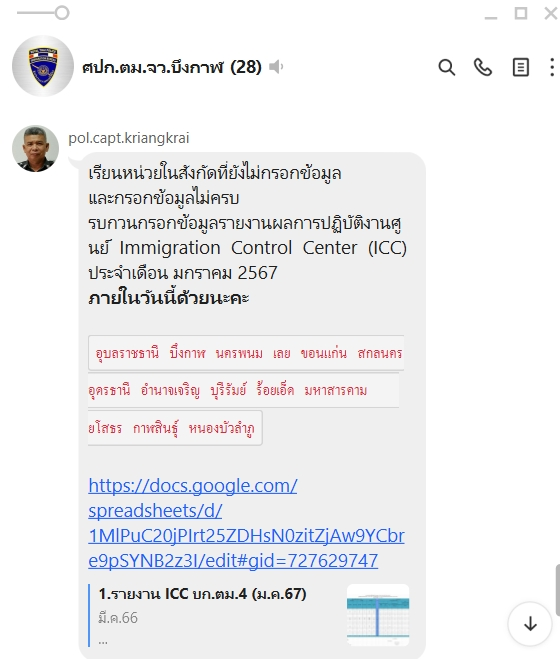 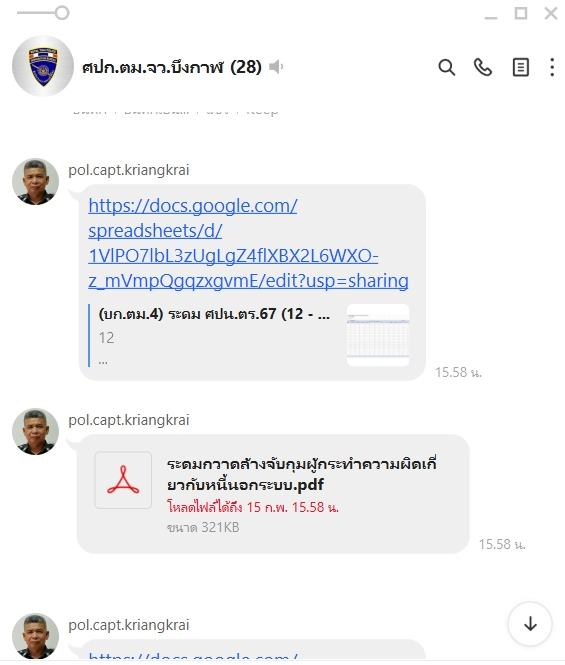 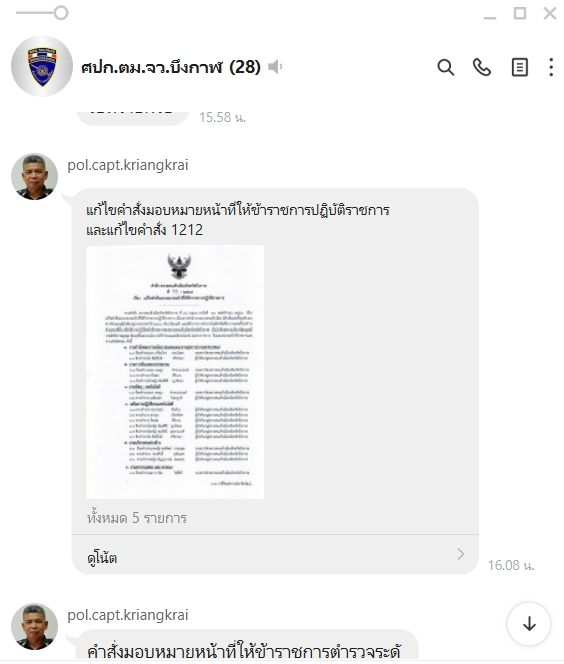 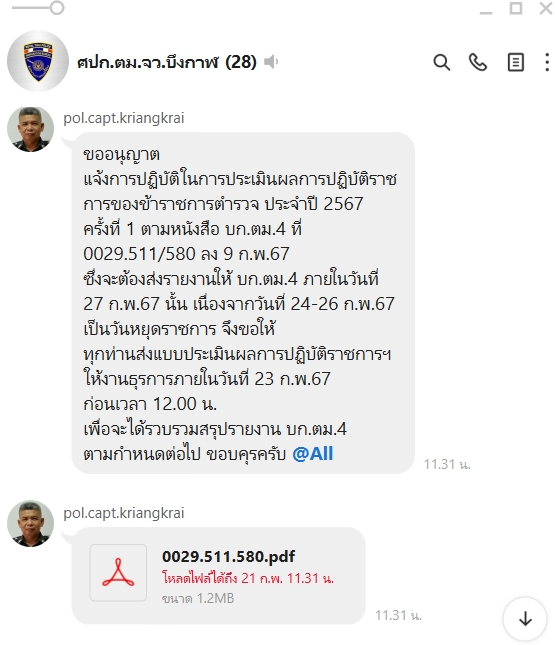 วันที่ 8 ก.พ.67 เวลา 10.00 น. ว่าที่ พ.ต.อ.จตุพร เนวะมาตย์ ผกก.ตม.จว.บึงกาฬ พร้อมด้วย รอง ผกก.ตม.จว.บึงกาฬ และ สว.ตม.จว.บึงกาฬ ได้ร่วมประชุมคณะทำงานติดตามผลการประเมินคุณธรรมและความโปร่งใสในการดำเนินงาน ของหน่วยงานภาครัฐ (Integrity And Transparency Assessment:ITA) ของ สตม. ปีงบประมาณ พ.ศ.๒๕๖๗ ผ่านระบบ Video Conference ณ ห้องประชุม ศปก.ตม.จว.บึงกาฬ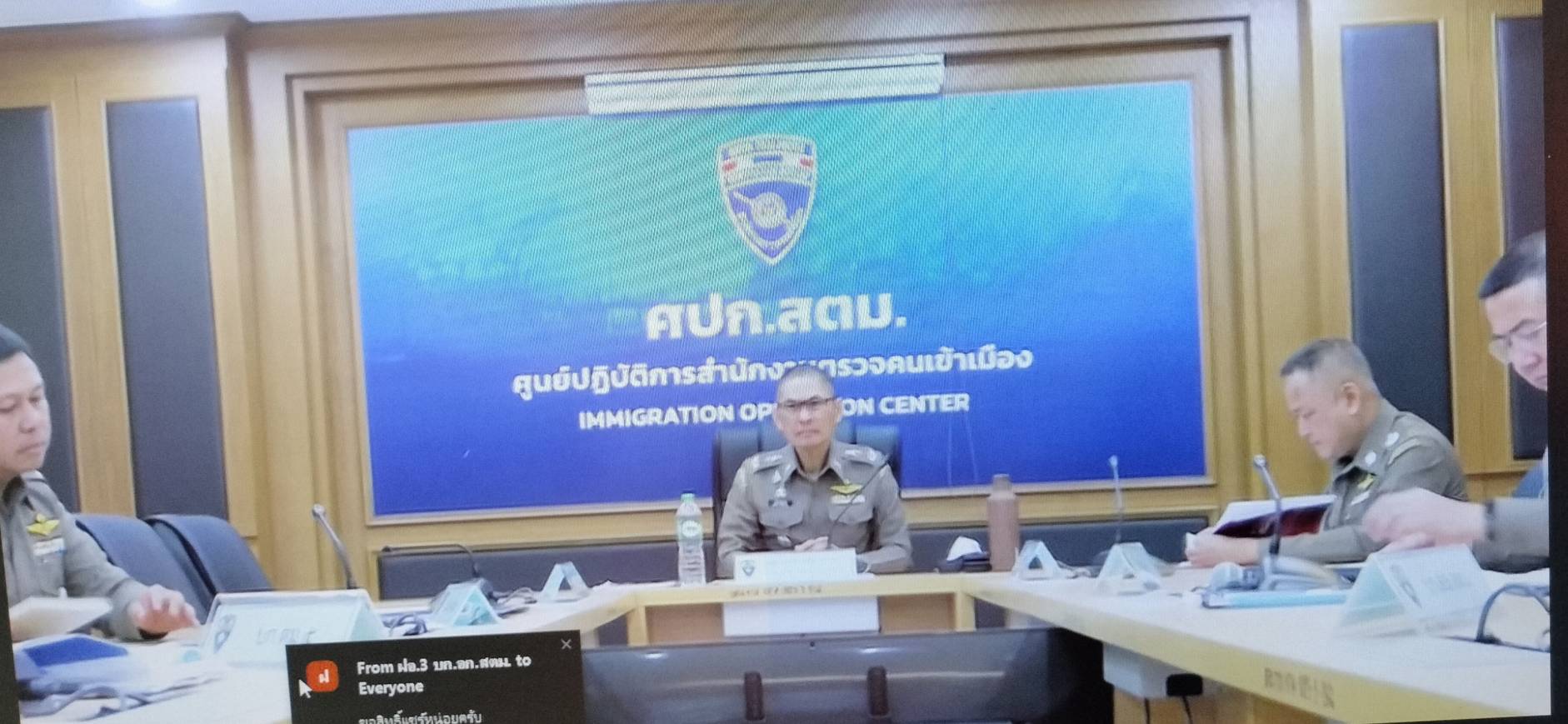 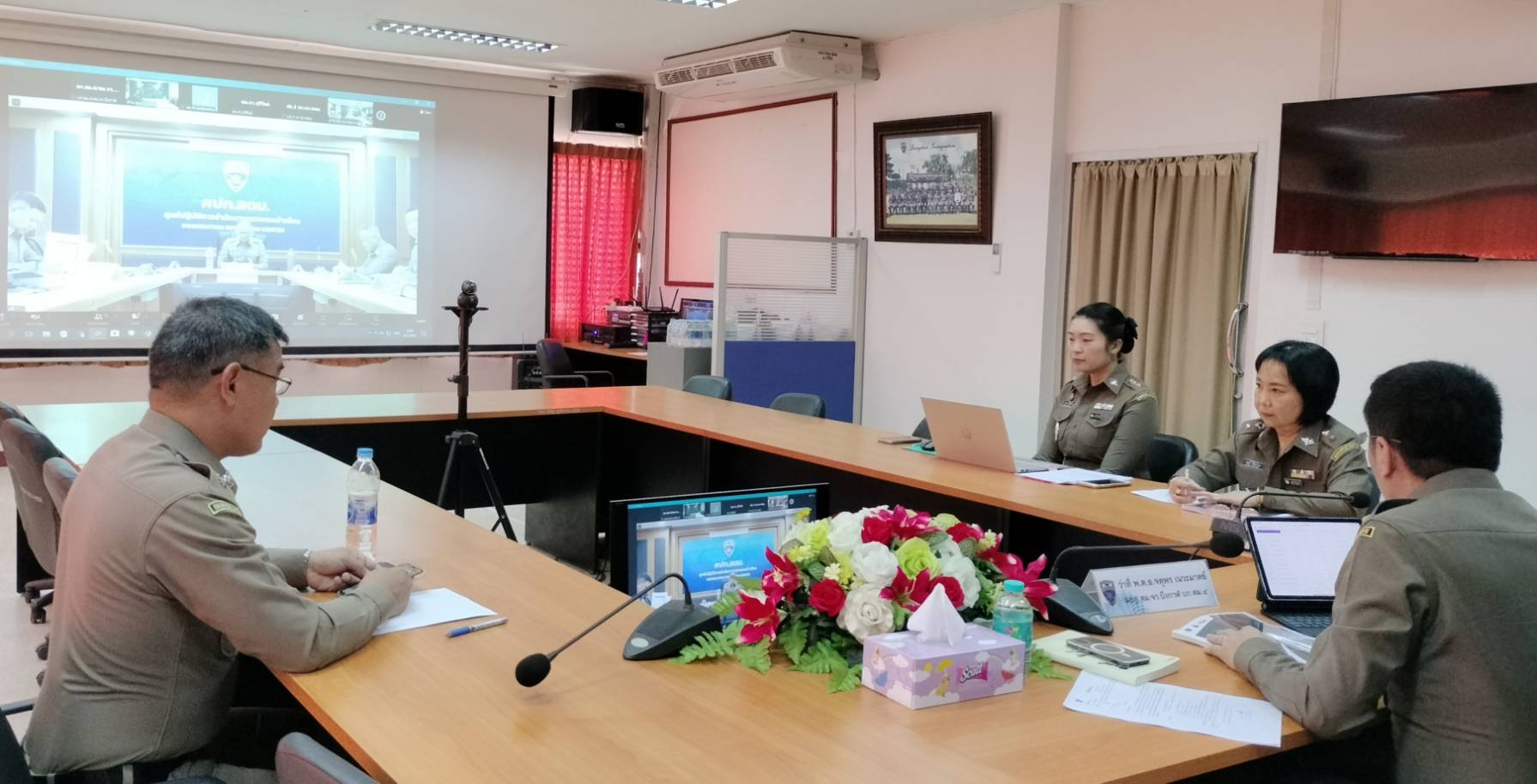 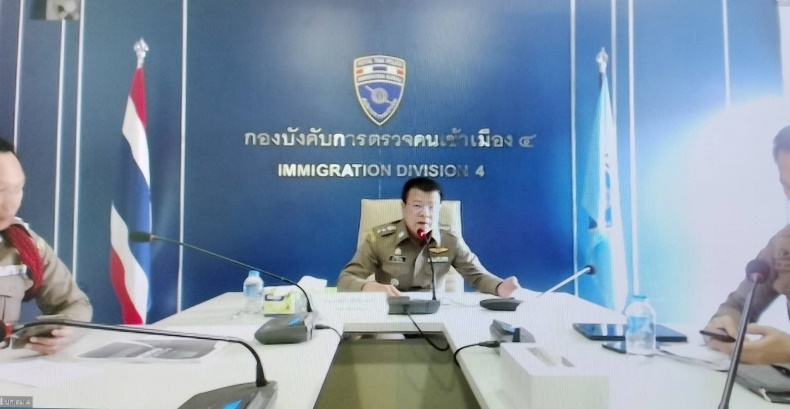 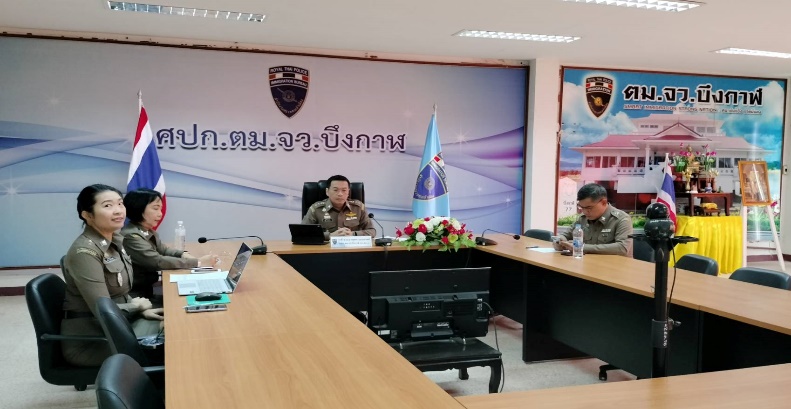 วันที่ 21 ก.พ.67 เวลา 15.00 น. ว่าที่ พ.ต.อ.จตุพร เนวะมาตย์ ผกก.ตม.จว.บึงกาฬ พร้อมข้าราชการตำรวจในสังกัด ร่วมกันทำกิจกรรม 5 ส. ณ ที่ทำการ ตม.จว.บึงกาฬ เพื่อปรับปรุงภูมิทัศน์ โดยได้ทาสีทางเท้าบริเวณโดยรอบ เพื่อความเป็นระเบียบเรียบร้อย และสวยงาม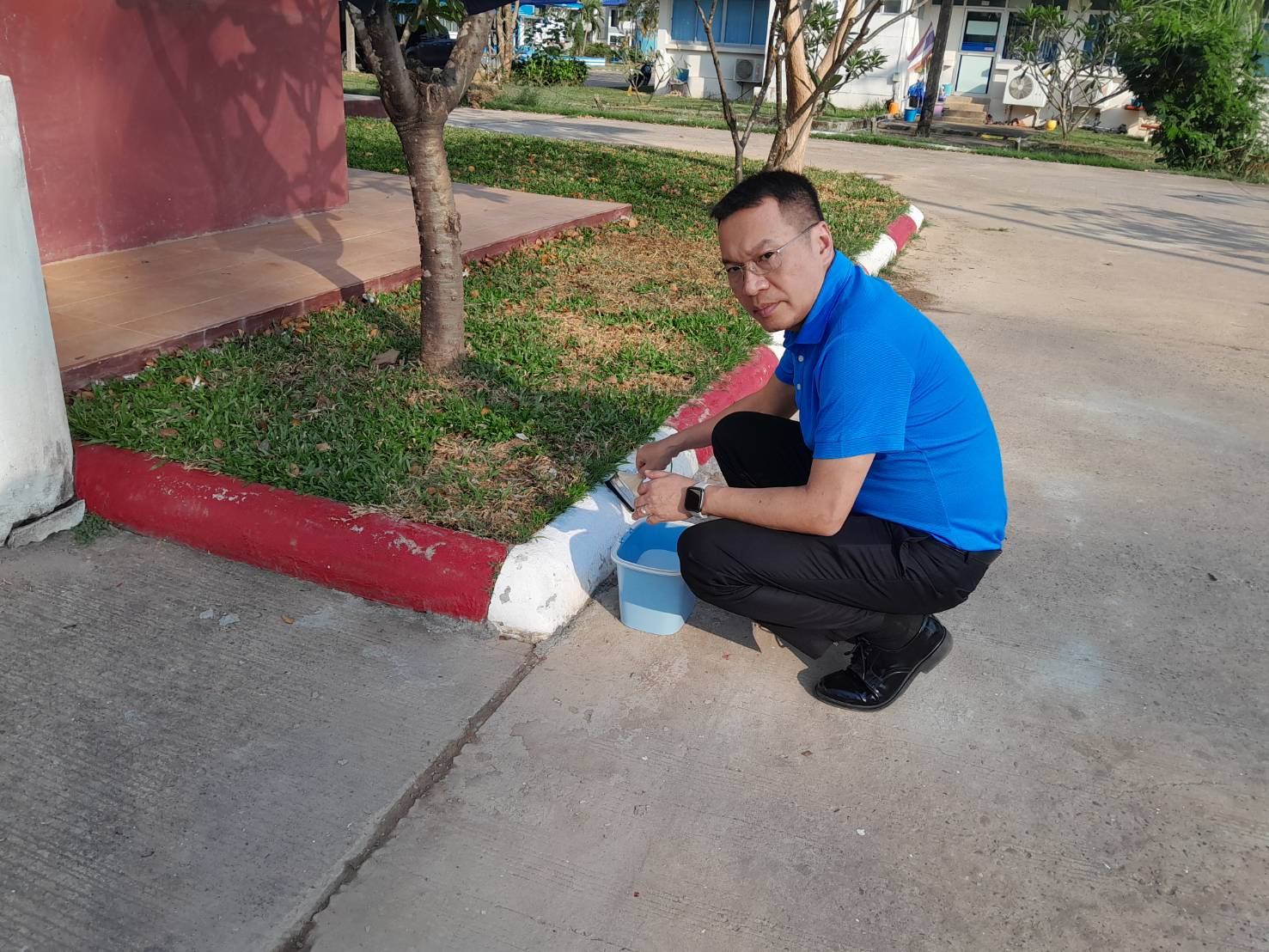 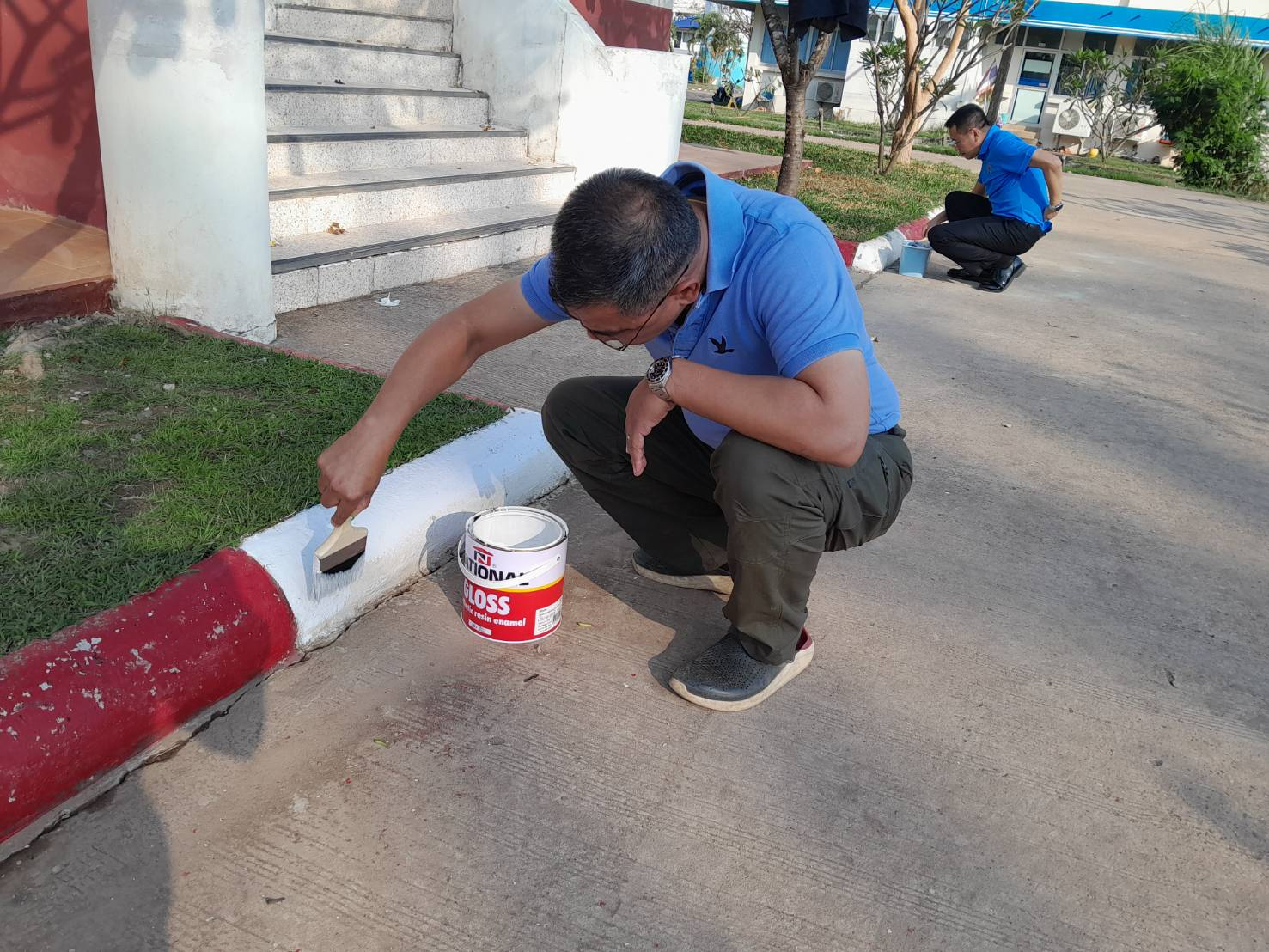 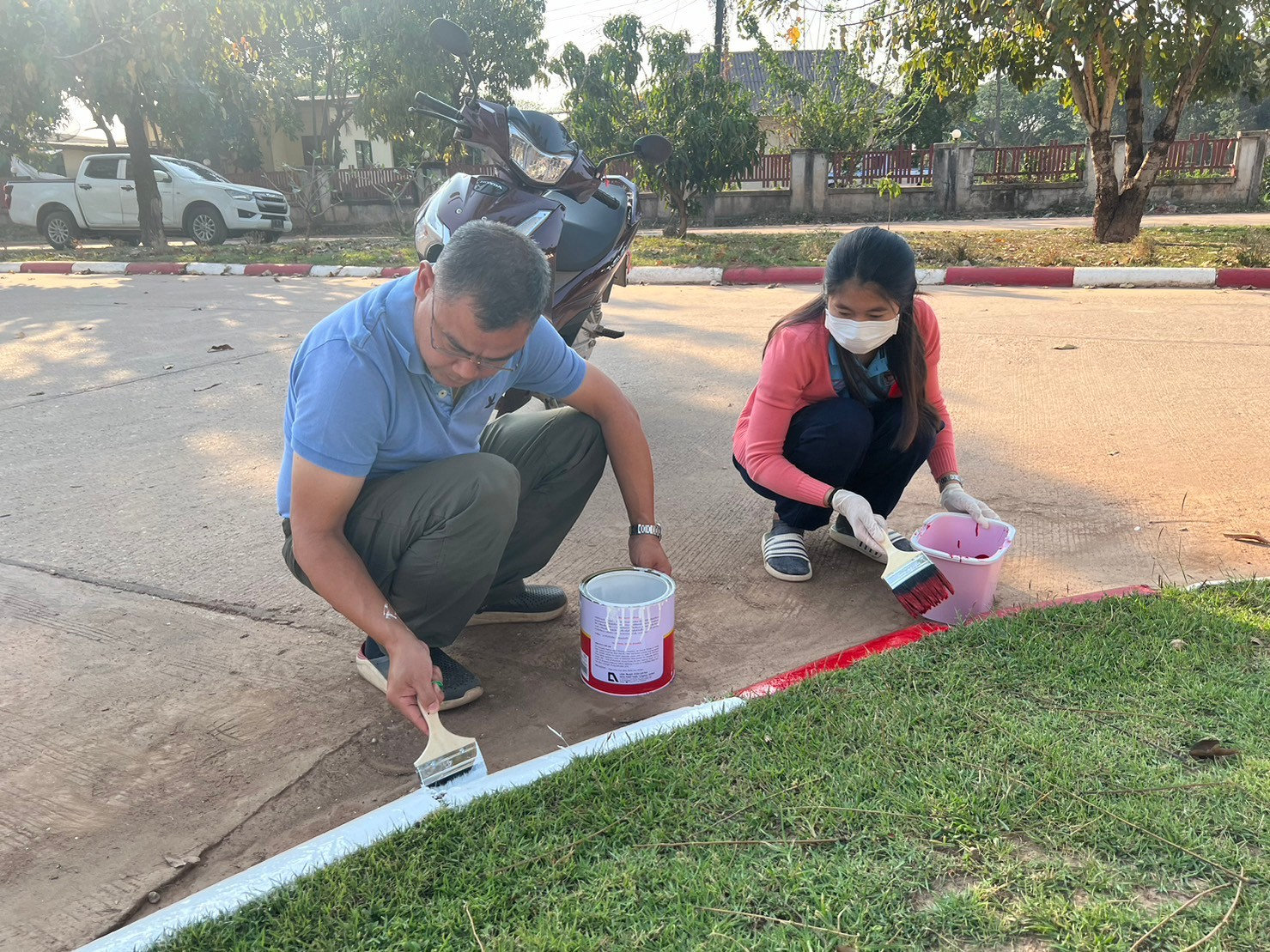 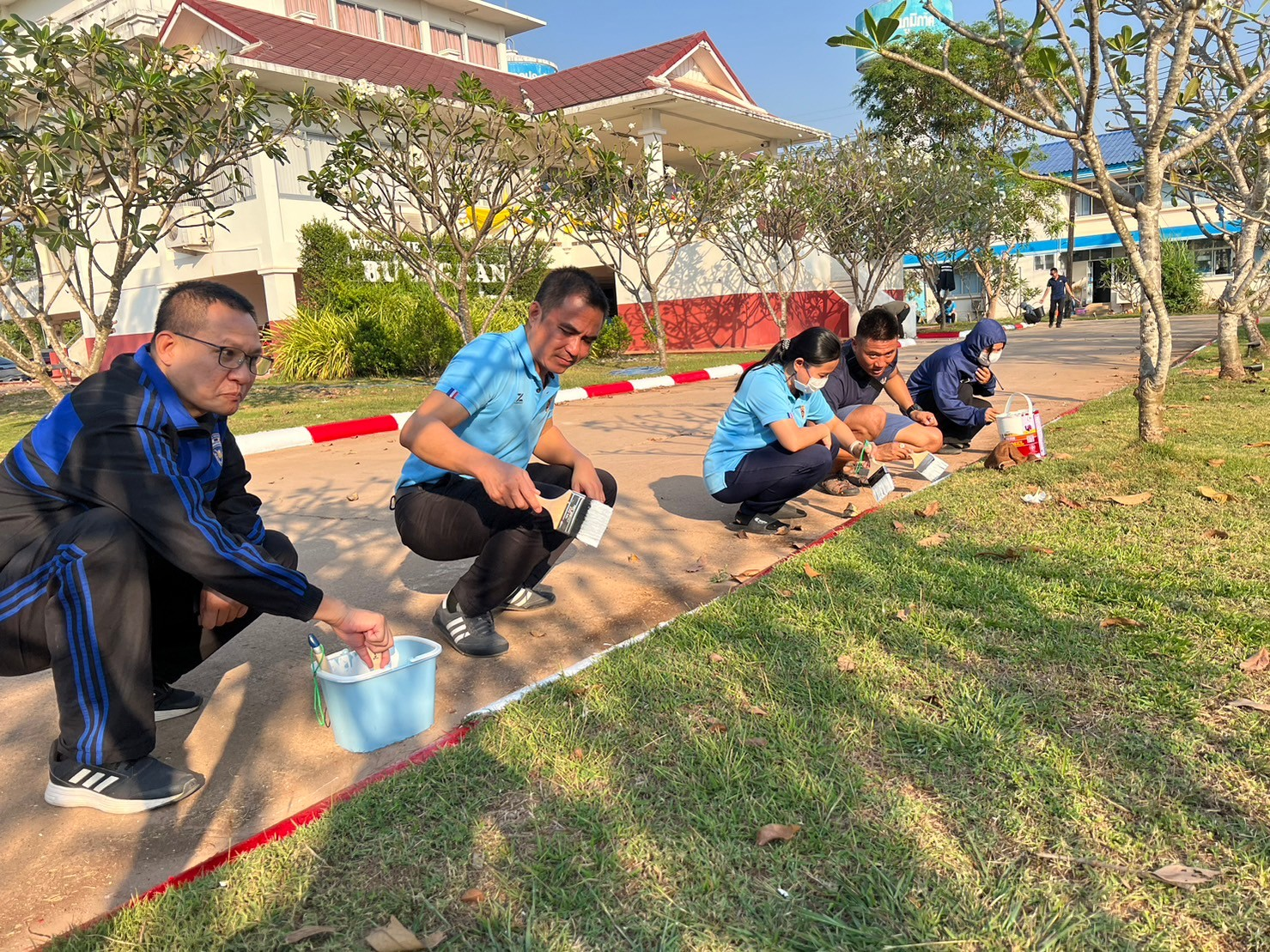 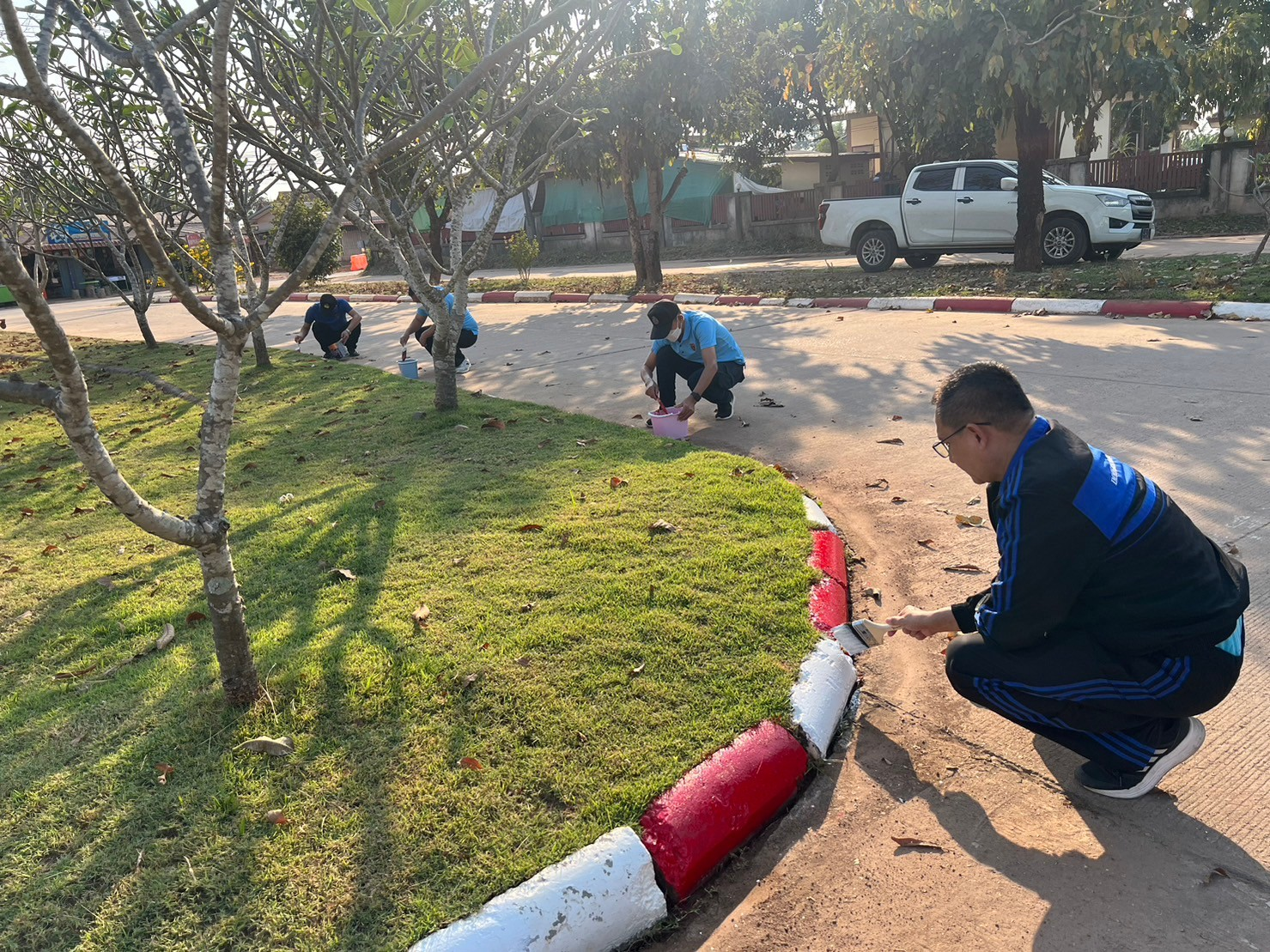 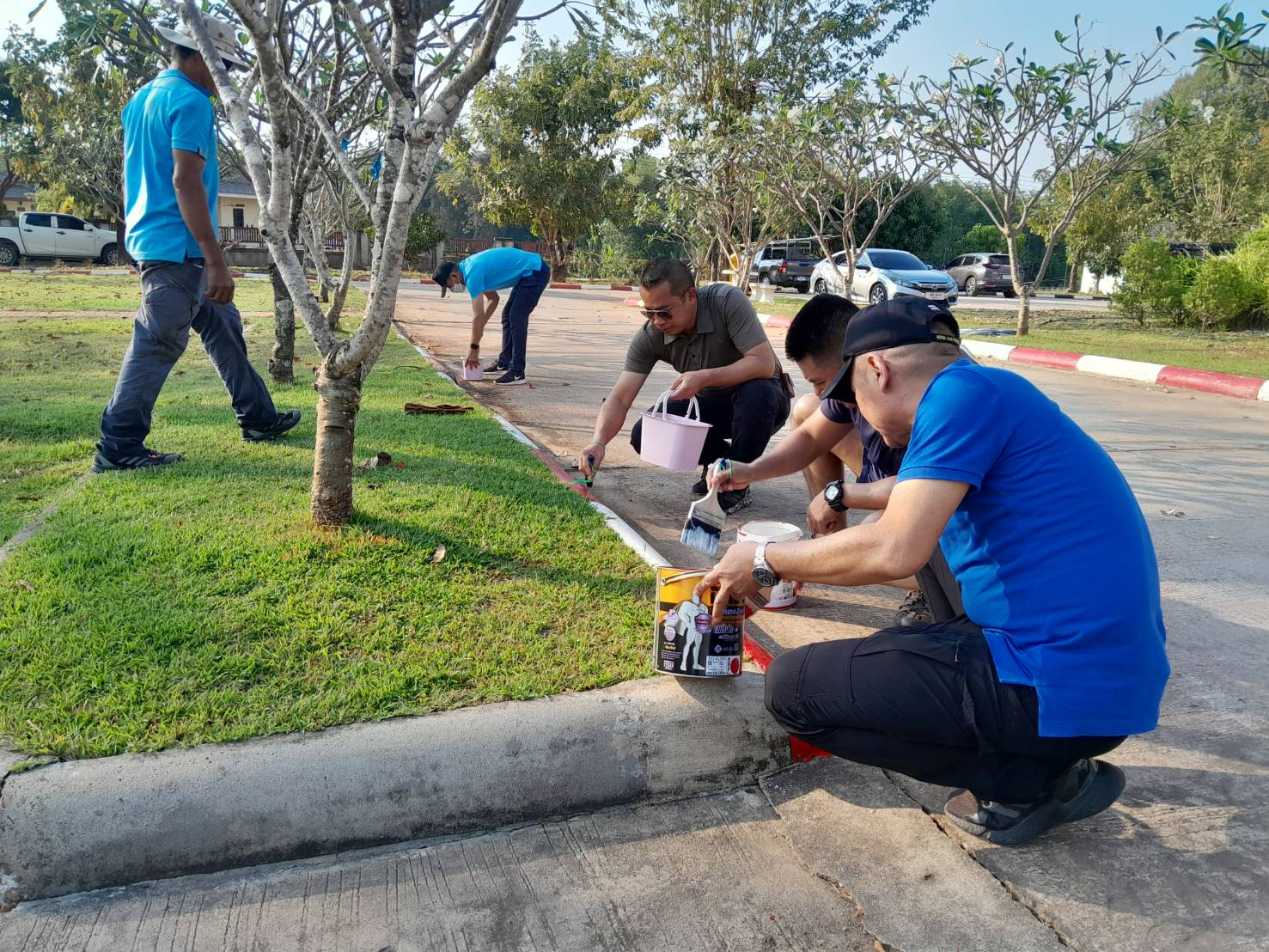 วันที่ 24 ก.พ.67 พ.ต.ท.หญิง กิติโฉม ศรีพัฒนานนท์ รอง ผกก.ตม.จว.บึงกาฬ พร้อมด้วยข้าราชการตำรวจในสังกัด ร่วมงานสัปดาห์ส่งเสริมการเผยแผ่พระพุทธศาสนา เนื่องในเทศกาลวันมาฆบูชา ประจำปี พ.ศ.2567 ณ วัดศรีโสภณธรรมทาน ต.บึงกาฬ อ.เมืองบึงกาฬ จว.บึงกาฬ             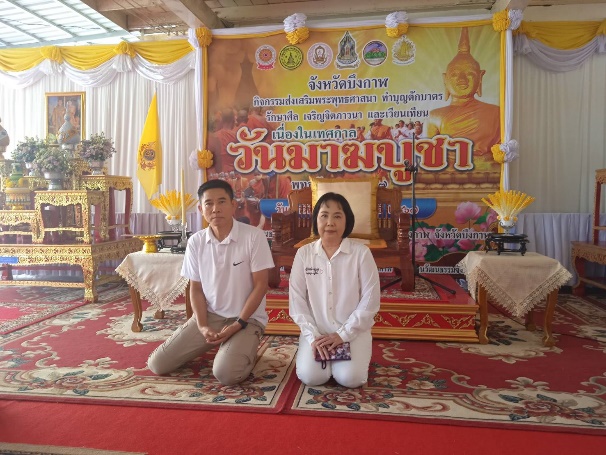 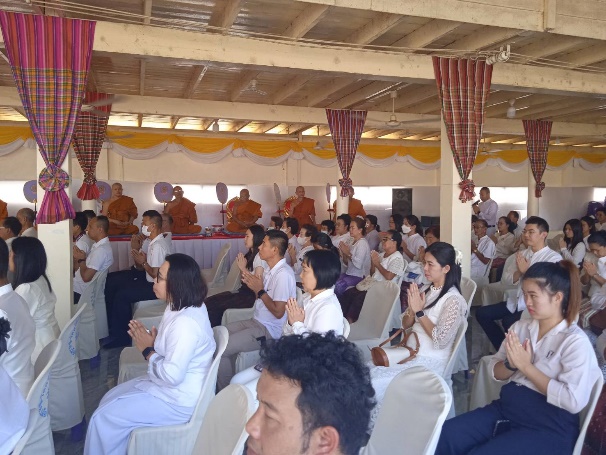 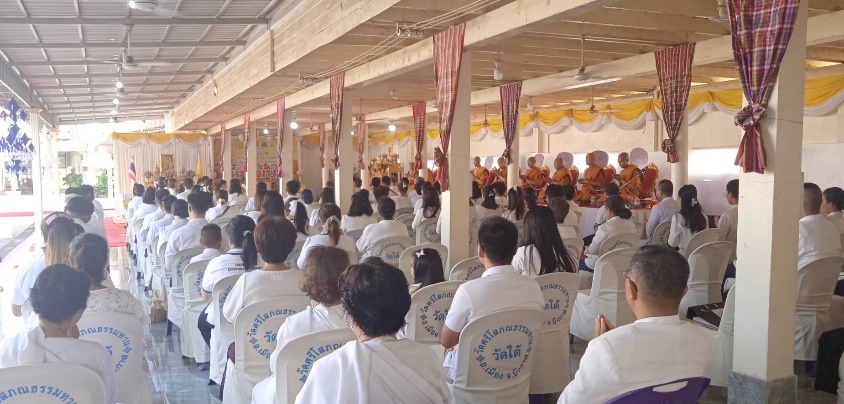 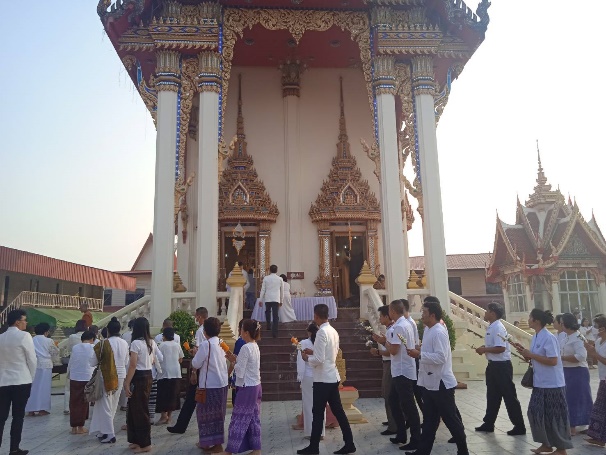 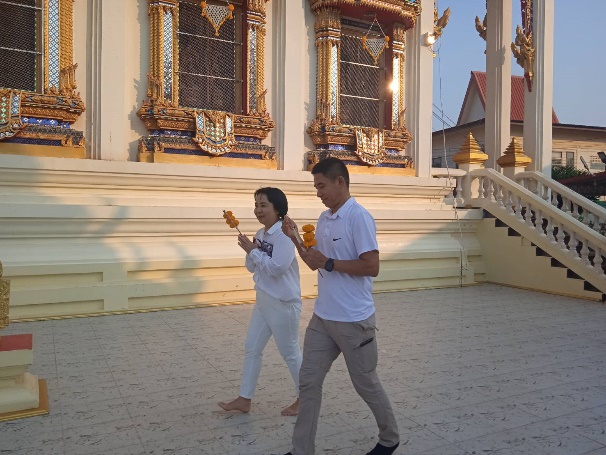 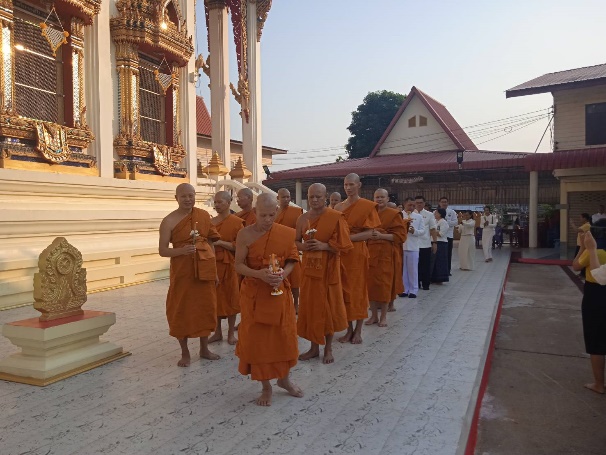 ขาเข้าขาเข้าขาออกขาออกประเภทจำนวนประเภทจำนวนบุคคล (หนังสือเดินทาง)8,184บุคคล (หนังสือเดินทาง)7,911บุคคล (บัตรผ่านแดน)2,975บุคคล (บัตรผ่านแดน)2,922พาหนะทางบก3,062พาหนะทางบก2,940พาหนะทางน้ำ569พาหนะทางน้ำ642Visa On Arrival0การสงวนสิทธิ์ Re-entry177